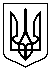 УПРАВЛІННЯ ОСВІТИ, КУЛЬТУРИ, МОЛОДІ, СПОРТУ ТА ТУРИЗМУ КОЦЮБИНСЬКОЇ СЕЛИЩНОЇ РАДИ КИЇВСЬКОЇ ОБЛАСТІТЕНДЕРНА ДОКУМЕНТАЦІЯ«Процедура закупівлі – відкриті торги з особливостями»на закупівлю товару: Продукція борошномельно-круп’яної промисловостізгідно коду ДК 021:2015 – 1561 0000-7селище Коцюбинське– 2023р.Додаток №1ФормаТЕНДЕРНА ПРОПОЗИЦІЯПродукція борошномельно-круп’яної промисловостізгідно коду ДК 021:2015 – 1561 0000-7    Ми, (найменування Учасника), надаємо свою тендерну пропозицію щодо участі у тендерних торгах на закупівлю код згідно коду ДК 021:2015 – 1561 0000-7 Продукція борошномельно-круп’яної промисловості згідно з технічними та іншими вимогами Замовника.Вивчивши тендерну документацію та інформацію про необхідні технічні, якісні та кількісні характеристики, на виконання зазначеного вище маємо можливість та погоджуємося виконати вимоги Замовника та Договору про закупівлю на загальну вартість тендерної пропозиції (з ПДВ¹):цифрами ² ___________________________________________, у тому числі ПДВ¹словами  ___________________________________________, у тому числі ПДВ¹.Примітка:¹ без ПДВ – для учасників, які не є платниками податку на додану вартість, відповідно до вимог Податкового кодексу України;² ціни надаються в гривнях з двома знаками після коми (копійки). 1. Учасник визначає ціну на товар, які він пропонує виконувати за Договором  з урахуванням ПДВ. 2. Ціни вказуються  з урахуванням податків і зборів, що сплачуються або мають бути сплачені.3. Обсяги закупівлі товару можуть бути зменшені залежно від потреб Замовника та реального фінансування видатків.4. У разі визначення нас переможцем та прийняття рішення про намір укласти договір про закупівлю, ми візьмемо на себе зобов'язання виконати всі умови, передбачені договором.5. Ми погоджуємося дотримуватися умов цієї пропозиції протягом 90 календарних днів з дня визначення переможця тендерних пропозицій. 6. Ми погоджуємося з умовами, що ви можете відхилити нашу чи всі тендерні пропозиції згідно з умовами тендерної документації та розуміємо, що Ви не обмежені у прийнятті будь-якої іншої пропозиції з більш вигідними для Вас умовами.  7. Ми розуміємо та погоджуємося, що Ви можете відмінити процедуру закупівлі у разі наявності обставин для цього згідно із Законом. 8. Якщо нас визначено переможцем торгів, ми беремо на себе зобов’язання підписати договір із замовником не пізніше ніж через 15 днів з дня прийняття рішення про намір укласти договір про закупівлю та не раніше ніж через 5 днів з дати оприлюднення на веб-порталі Уповноваженого органу повідомлення про намір укласти договір про закупівлю. 9. Зазначеним нижче підписом ми підтверджуємо повну, безумовну і беззаперечну згоду з усіма умовами проведення процедури закупівлі, визначеними в тендерній документації. Примітка: 1. Учасники повинні дотримуватись встановленої форми.2. Внесення в форму «Тендерна пропозиція» будь-яких змін неприпустимо.* Тендерна пропозиція подається у сканованому вигляді за підписом уповноваженої посадової особи Учасника.Повноваження щодо підпису документів тендерної пропозиції Учасника процедури закупівлі підтверджується випискою з протоколу засновників, наказом про призначення, довіреністю, дорученням або іншим документом, що підтверджує повноваження посадової особи Учасника на підписання документів. Відповідальність за помилки друку у документах, наданих Замовнику через електронну систему закупівель та підписаних відповідним чином, несе Учасник.ДОДАТОК №2до тендерної документаціїКваліфікаційні вимоги**У разі участі об’єднання учасників підтвердження відповідності кваліфікаційним критеріям здійснюється з урахуванням узагальнених об’єднаних показників кожного учасника такого об’єднання на підставі наданої об’єднанням інформації.2. Підтвердження відповідності УЧАСНИКА  вимогам, визначеним у статті 17 Закону “Про публічні закупівлі” (далі – Закон) відповідно до вимог Особливостей.Учасник процедури закупівлі підтверджує відсутність підстав, визначених статтею 17 Закону (крім пункту 13 частини першої статті 17 Закону), шляхом самостійного декларування відсутності таких підстав в електронній системі закупівель під час подання тендерної пропозиції.Замовник не вимагає від учасника процедури закупівлі під час подання тендерної пропозиції в електронній системі закупівель будь-яких документів, що підтверджують відсутність підстав, визначених статтею 17 Закону, крім самостійного декларування відсутності таких підстав учасником процедури закупівлі відповідно до абзацу четвертого пункту 44 Особливостей.У разі коли учасник процедури закупівлі має намір залучити інших суб’єктів господарювання як субпідрядників / співвиконавців в обсязі не менше ніж 20 відсотків вартості договору про закупівлю у випадку закупівлі робіт або послуг для підтвердження його відповідності кваліфікаційним критеріям відповідно до частини третьої статті 16 Закону, замовник перевіряє таких суб’єктів господарювання на відсутність підстав (у разі застосування до учасника процедури закупівлі), визначених у частині першій статті 17 Закону (крім пункту 13 частини першої статті 17 Закону).3. Перелік документів та інформації  для підтвердження відповідності ПЕРЕМОЖЦЯ вимогам, визначеним у статті 17 Закону  “Про публічні закупівлі”  відповідно до вимог Особливостей:Замовник зобов’язаний відхилити тендерну пропозицію переможця процедури закупівлі в разі, коли наявні підстави, визначені статтею 17 Закону (крім пункту 13 частини першої статті 17 Закону). Переможець процедури закупівлі у строк, що не перевищує чотири дні з дати оприлюднення в електронній системі закупівель повідомлення про намір укласти договір про закупівлю, повинен надати замовнику шляхом оприлюднення в електронній системі закупівель: 3.1. Документи, які надаються  ПЕРЕМОЖЦЕМ (юридичною особою):3.2. Документи, які надаються ПЕРЕМОЖЦЕМ (фізичною особою чи фізичною особою — підприємцем):4. Інша інформація встановлена відповідно до законодавства (для УЧАСНИКІВ — юридичних осіб, фізичних осіб та фізичних осіб — підприємців).Примітки: Вся надана документація повинна бути викладена у тому ж порядку та з тим найменуванням, що вказана у Додатку 2.ДОДАТОК № 3до тендерної документаціїТЕХНІЧНА СПЕЦИФІКАЦІЯ З ІНФОРМАЦІЄЮ ПРО НЕОБХІДНІ ТЕХНІЧНІ, ЯКІСНІТА КІЛЬКІСНІ ХАРАКТЕРИСТИКИ ПРЕДМЕТУ ЗАКУПІВЛІ 1. Кількісні та технічні характеристики предмету закупівлі:Товар повинен відповідати показникам безпечності та якості для харчових продуктів, чинним нормативним документам, затвердженим у встановленому законодавством порядку, Вимогам затвердженим постановою КМУ від 24 березня 2021 р. № 305 «Про затвердження норм та Порядку організації харчування у закладах освіти та дитячих закладах оздоровлення та відпочинку»/2. Технічні характеристики 2.1. Учасник для підтвердження якості товарів, що планує постачати/реалізовувати певний товар у складі пропозиції повинен подати копію висновку державної санітарної епідеміологічної експертизи на продукцію та/або копію сертифікату відповідності, та/або копію посвідчення про якість, та/або копію декларації виробника, та/або паспорти, або інші документи встановлені діючим законодавством на запропоновану продукцію з посиланням на законодавчі акти.2.2. Товар, що буде постачатися Постачальником повинен бути обов'язково того ж найменування та у тій же кількості, які вказані у комерційній пропозиції учасника. 2.3. Поставка  до  31.12.2023 р. мілкими партіями, в залежності від потреби, впродовж дії договору, після надання письмової (або електронною поштою/ або телефоном) заявки від Замовника. Доставка продукції повинна бути здійснена протягом 2 (двох) робочих днів з дня отримання та узгодження заявки. На підтвердження вимоги надати гарантійний лист.2.4. Дотримання строків придатності товару. При поставці повинна дотримуватись цілісність стандартної упаковки з необхідними реквізитами виробника на кожній упаковці, та одиниці товару. Упаковка не повинна бути деформованою або пошкодженою. Товар повинен бути упакований таким чином, щоб уникнути його пошкодження та псування під час транспортування.2.5. Доставка товару здійснюється, безпосередньо  на  адреси  Замовника, завантажувальні та розвантажувальні роботи – за рахунок постачальника. Приймання товару здійснюється тільки в присутності представника Постачальника, за умови надання Довіреності, виданої Постачальником, та копії паспорту уповноваженої особи.  Приймання Товару по якості, комплектності і кількості здійснюється уповноваженими представниками обох Сторін. 2.6. У разі виявлення неякісного Товару або такого, що не відповідає умовам договору, Постачальник зобов’язаний замінити неякісний Товар протягом 2 двох робочих днів з моменту виявлення неякісного Товару на якісний без будь-якої додаткової оплати з боку Замовника. На підтвердження можливості обміну товару неналежної якості, що не відповідає вимогам Учасник повинен надати гарантійний лист.2.7. При кожній поставці товару Постачальник буде надавати Замовнику копії супровідних документів, що підтверджують якість та безпечність товару (декларацію виробника (імпортера) та/або висновок державної санітарної епідеміологічної експертизи на продукцію та/або сертифікат відповідності, та/або копію посвідчення про якість, та/або копію результату дослідження показників хімічної та мікробіологічної безпеки харчових продуктів та інші документи, що передбачені чинним законодавством України). На підтвердження вимоги надати гарантійний лист.Товар, який пропонується учасником має бути рівноцінним, рівнозначним, рівносильним, такий,  що повністю відповідає товару, який закупляється, може його замінити або виражати в повному об’ємі. Товари, які закуповуються повинні бути тільки таких характеристик та параметрів, які вказані в даному додатку. Пропозиції з іншими характеристиками не розглядатимуться.ДОДАТОК №4до тендерної документаціїПроєкт Договору ДОГОВІР №___ селище Коцюбинське                                                                                                            ____________2023 р.Управління освіти, культури, молоді спорту та туризму Коцюбинської селищної ради Київської області,  в особі начальника управління Лошицької Олени Леонідівни, що   діє на підставі Положення (далі - Замовник) з однієї сторони ,і__________________________ (далі – Постачальник)  в особі ____________________________, що діє на підставі ___________________________,  з іншої сторони,  разом - Сторони,  керуючись Законом України «Про публічні закупівлі» від 25.12.2015 № 922-VIII (із змінами), постановою Кабінету Міністрів України від 12 жовтня 2022 р. № 1178 «Про затвердження особливостей здійснення публічних закупівель товарів, робіт і послуг для замовників, передбачених Законом України “Про публічні закупівлі”, на період дії правового режиму воєнного стану в Україні та протягом 90 днів з дня його припинення або скасування», Цивільним і Господарським кодексами України, УКАЗОМ ПРЕЗИДЕНТА УКРАЇНИ №64/2022 від 24.02.2022 року «Про введення воєнного стану в Україні» зі змінами, Указом Президента України від 12.08.2022 №573/2022 «Про продовження строку дії воєнного стану в Україні» уклали цей договір про наступне (далі - Договір): І. Предмет договору1. 1. Постачальник зобов'язується в порядку та на умовах, визначених цим Договором, а також чинним законодавством України, протягом 2023 року поставити Замовнику товар за визначеним предметом закупівлі Продукція борошномельно-круп’яної промисловості (згідно коду ДК 021:2015 – 1561 0000-7)  (далі – «Товар»), а Замовник – прийняти і оплатити такий Товар.1.2.Товар поставляється Замовнику партіями зг. дислокації Додаток №2.1.3.  Найменування Товару, асортимент та ціна за одиницю якого наведені в Специфікації Товару, Додаток №1.1..4..Обсяг закупівлі товару може бути зменшений залежно від реального фінансування
видатків.II.	Якість товару та гарантії Постачальника.2.1.Постачальник гарантує, що Товар, який поставляється за цим Договором, відповідає всім міжнародним вимогам і стандартам, що вимагаються до даного виду Товару та є сертифікованим для його використання на території України.2.2.Постачальник гарантує, що якість товару, який постачається за цим Договором  відповідає  вимогам,  встановленим  нормативним актам діючого законодавства (державним стандартам (технічним умовам)) та підтверджує  якість кожної партії товару документами, передбаченими  для товару даного виду на дату поставки .2.3. Постачальник  гарантує, що має право на підписання даного Договору від власного імені, а у разі виникнення спору з приводу правочинності укладення даного Договору, вирішує такий спір самостійно без участі Покупця. ІІІ.	Умови та місце поставки товару3.1 Строк (термін) поставки (передачі) товарів: поставка здійснюється протягом 2 робочих днів з дати заявок Замовника, наданих постачальнику у письмовій (або електронною поштою/ або телефоном) формі.3.2. Місце поставки (передачі) товарів: підпорядковані замовнику заклади освіти (згідно Додатку №2).5.3. Продукція, яка поставляється, підлягає обов‘язковому контролю представником Замовника та повинна відповідати наданому сертифікату якості та, у визначених законом випадках, ветеринарним свідоцтвом або ветеринарною довідкою.5.4. Замовник набуває права власності на товар після підписання накладної.ІV. Прийом –передача товару .4.1. Постачальник зобов’язаний одночасно з Товаром передати представникам Замовника документи, передбачені чинним законодавством, що підтверджують якість та безпечність Товару (сертифікати відповідності (якості), декларація виробника, висновки санітарно-гігієнічної експертизи відносно тих його категорій для яких вони передбачені, інші документи, передбачені чинним законодавством). Датою поставки Товару є дата коли Товар було передано за місцем поставки, що підтверджується видатковими накладними (товарно-транспортними накладними за необхідності).4.2. Розвантаження Товару здійснюється Постачальником в місці поставки Товару. Розвантаження Товару здійснюється Постачальником самостійно та включає в себе:-   розвантаження Товару з транспортного засобу в місце його поставки;- переміщення Товару від транспортного засобу на визначене Замовником місце встановлення (монтажу) Товару всередині приміщення, яке розташоване в будівлі, що знаходиться за адресою місця поставки Товару.4.3. В разі, якщо під час прийому-передачі Товару Замовником було виявлено неналежну кількість  або якість Товару, Сторони роблять відповідну відмітку про це у видатковій накладній.4.4. Постачальник зобов’язаний здійснити допоставку Товару, який у видатковій накладній відмічений як непоставлений та заміну неякісного або просроченого Товару протягом двох робочих днів. Передбачений даним пунктом строк починає обчислюватися з наступного робочого дня, що слідує за днем підписання Сторонами видаткової накладної. При допоставці та/або заміні Товару Постачальник надає Замовнику нову (додаткову) видаткову накладну на таку частину Товару.V.	Ціна договору5.1. Ціна цього Договору становить   _________________________ (______________________________________________________), в тому числі  ПДВ.Ціна за одиницю товару  -  згідно додатку №1            5.2.   Ціна Товару, наведена в Додатку №1 до даного Договору, може бути змінена виключно за згодою обох Сторін, що має бути оформлено відповідною додатковою угодою до даного Договору.5.3. Ціна на товар встановлена в національній валюті України. В ціну включаються витрати на транспортування, навантаження, розвантаження, податки і збори, що сплачуються або мають бути сплачені, усіх інших витрат..        VІ .Порядок здійснення оплати6.1. Всі розрахунки за даним Договором здійснюються в безготівковій формі, в гривнях.6.2. Розрахунки проводяться шляхом оплати Замовником після  пред'явлення Постачальником накладної  на оплату  товару протягом 10 (десяти) робочих днів після надходження відповідних бюджетних коштів на рахунки Замовника, після підписання Сторонами видаткової накладної.VIІ .Права та обов'язки сторін7.1.	Замовник зобов'язаний:7.1.1.Своєчасно та в повному обсязі сплатити за поставлений товар;7.1.2.Прийняти  поставлений товар згідно з видатковою накладною;7.1.3.Після контролю за достовірністю видаткової накладної Постачальника, підписати накладні;7.1.4.Оплатити товар, на умовах та в порядку зазначеному в розділі VІ цього Договору.7.2.Замовник має право:7.2.1. Достроково розірвати цей Договір у разі невиконання зобов'язань Постачальником, повідомивши про це його у строк, встановлений  вимогами  чинного законодавства;7.2.2. Контролювати  поставку товару у строки, встановлені цим Договором;7.2.3. Зменшувати обсяг  закупівлі  товару та загальну вартість цього Договору залежно від реального фінансування видатків. У такому разі Сторони вносять відповідні зміни до цього Договору;7.2.4. Повернути документи Постачальнику без здійснення оплати в разі неналежного їх оформлення  (відсутність печатки, підписів тощо);7.2.5. Вимагати   від   Постачальника  безоплатного   усунення   недоліків   поставленого товару або відшкодування  витрат, здійснених Продавцем чи  третьою  особою, на їх виправлення;7.2.6. Вимагати від Постачальника відповідного зменшення ціни;7.2.7. Відмовитися від договору і вимагати повернення сплаченої за поставлений товар грошової суми.7.2.8 .У разі відмови  Постачальника від виконання договору  Замовник має право  достроково  розірвати договір.7.2.9. У разі настання ситуації, що перешкоджають належному виконанню Замовником фінансових зобов’язань  за цим Договором відтермінувати оплату товару до 60 днів.7.3.	Постачальник  зобов'язаний:7.3.1.Забезпечити поставку товару  у строки передбачені даним договором;7.3.2. Поставити товар за даним договором відповідно з діючими Держстандартами, ТУ, нормами, правилами  встановленими для даного виду товару;7.3.3.Самостійно доставити товар до місця вказаного Замовником.7.4.	Постачальник має право:7.4.1. Своєчасно та в повному обсязі отримати плату за поставлений товар;7.4.2. На дострокову поставку товару;VIIІ. Відповідальність сторін8.1  За невиконання чи неналежне виконання своїх зобов’язань, передбачених даним Договором винна Сторона несе відповідальність, передбачену положеннями даного Договору та нормами чинного законодавства України.8.2.  За порушення строків поставки Товару у строки, передбачені цим Договором або затримку заміни неякісного Товару чи усунення недоліків  Постачальник сплачує Замовнику  пеню у розмірі 0,1 % від вартості несвоєчасно поставленого Товару за кожен день прострочення, а за прострочення понад тридцять днів додатково стягується штраф у розмірі семи відсотків вказаної вартості.8.3. За порушення вимог щодо якості Товару  Постачальник сплачує Замовнику штраф у розмірі 20% вартості неякісного Товару.ІX. Обставини непереборної сили9.1.Сторони звільняються від відповідальності за повне або часткове невиконання своїх зобов’язань за цим Договором, якщо таке невиконання стало наслідком обставин непереборної сили, що виникли після укладання цього Договору та які Сторони не могли ані передбачити, ані попередити розумними заходами.9.2. Обставинами непереборної сили Сторони погодилися вважати обставини, що знаходяться поза розумним контролем Сторін, а саме: повені, землетруси, пожежі, інші стихійні лиха; війну, воєнні дії, акти тероризму; страйки, що відповідають вимогам законодавства; прийняття органами державної влади та/або місцевого самоврядування та/або Національним банком України нормативних актів, які унеможливлюють виконання Сторонами своїх зобов’язань за Договором та інше (надалі – «Форс-Мажор»).9.3. У випадку виникнення обставин, визначених п. 9.2. цього Договору, Сторона, що зазнала їх впливу, повинна негайно (але в строк не більше 3-х календарних днів) за допомогою будь-яких доступних засобів повідомити про такі обставини іншу Сторону, направши письмове повідомлення про настання таких  обставин (надалі - «Повідомлення про Форс-Мажор»).9.4.Повідомлення про Форс-Мажор повинно містити  вичерпну інформацію про природу обставин непереборної сили, час їх настання та оцінку їх впливу  на можливість Сторони виконувати свої зобов’язання за Договором та на порядок виконання зобов’язань за Договором, у випадку якщо це можливо.9.5. Коли дія обставин, визначених п. 9.2. цього Договору, припиняється, Сторона, що зазнала їх впливу, зобов’язана негайно, але в  будь-якому випадку в строк не пізніше 24 (двадцяти чотирьох) годин з моменту, коли Сторона дізналась  або  повинна булла дізнатися  про припинення, письмово повідомити  протилежну Сторону про  їх припинення. Таке Повідомлення  повинно містити інформацію про час  припинення дії таких обставин та вказівку на строк, протягом якого Сторона виконає свої зобов’язання за Договором.9.6. Наявність та строк дії обставин непереборної сили має бути належно підтверджено уповноваженим компетентним органом держави  місця існування відповідних обставин. 9.7. У випадку, якщо Сторона, що зазнала дії обставин непереборної сили, не направить або несвоєчасно  направить  Повідомлення  про Форс-Мажор, як  це визначено п. 9.4. цього Договору, така  Сторона  втрачає  право  посилатися  на обставини непереборної сили як на підставу для звільнення від відповідальності за повне або часткове невиконання своїх зобов’язань за цим Договором. 9.8. У випадку настання обставин, визначених п. 9.2. цього Договору, строк виконання зобов’язань Сторонами за цим  Договором продовжується відповідно часу, протягом якого діють такі обставини.9.9. У випадках, коли обставини, визначені в п. 9.2. Договору, діють більше  3 (трьох) місяців, або коли при виникненні таких обставин стає очевидним, що такі обставини будуть діяти більше такого строку, будь-яка Сторона має право розірвати цей Договір в односторонньому порядку, шляхом направлення відповідного письмового повідомлення іншій Стороні. В такому випадку даний Договір вважається достроково розірваним  т а припиняє свою дію  з моменту отримання іншою Стороною письмового повідомлення про дострокове розірвання цього Договору. Сторона яка розриває Договір через настання передбачених даним розділом обставин, звільняється від відповідальності за таке дострокове розірвання, про те є Сторони мають провести розрахунок поставлений та прийнятий Замовником Товар згідно умов цього Договору.X. Вирішення спорів10.1. У випадку виникнення спорів або розбіжностей Сторони зобов'язуються вирішувати їх шляхом взаємних переговорів та консультацій.10.2. У разі недосягнення Сторонами згоди спори   (розбіжності) вирішуються у судовому порядку. Усі   відносини,   що   виникають   відповідно   до   Договору   і   не   урегульовані   в ньому, регулюються законодавством України.XІ. Строк дії договору12.1. Цей Договір набирає чинності з дня його підписання  і діє до «31» грудня 2023 р. а в частині проведення розрахунків – до повного виконання сторонами своїх грошових зобов’язань.12.2.  Цей   Договір   укладається   і   підписується   у 2-ох примірниках, що мають однакову юридичну силу.ХІІ. Порядок зміни умов договору13.1 Зміни до договору про закупівлю можуть вноситись у випадках, зазначених у цьому Договорі та оформляються у письмовій формі шляхом укладення додаткової угоди.13.2. Пропозицію щодо внесення змін до договору може зробити кожна із Сторін Договору.13.3. Пропозиція щодо внесення змін до договору має містити обґрунтування необхідності внесення таких змін договору і виражати намір особи, яка її зробила, вважати себе зобов'язаною у разі її прийняття. Обмін інформацією щодо внесення змін до договору здійснюється у письмовій формі шляхом взаємного листування.13.4. Зміна договору допускається лише за згодою сторін, якщо інше не встановлено договором або законом. В той же час, договір може бути змінено або розірвано за рішенням суду на вимогу однієї із сторін у разі істотного порушення договору другою стороною та в інших випадках, встановлених договором або законом.13.5.Додаткові угоди та додатки до цього Договору є його невід'ємною частиною і мають юридичну силу у разі, якщо вони викладені у письмовій формі, підписані Сторонами.13.6. Сторона несе повну відповідальність за правильність вказаних нею у цьому Договорі реквізитів та зобов'язується своєчасно у письмовій формі повідомляти іншу Сторону про їх зміну, а у разі неповідомлення несе ризик настання пов'язаних із ним несприятливих наслідків.13.7. У випадках, не передбачених дійсним Договором, Сторони керуються чинним законодавством України.XIV. Інші умови14.1. При невиконанні умов Договору або неможливості його виконання в силу об'єктивних причин (відсутності потреби в подальшому наданні послуги, при виникненні об'єктивних обставин), Сторони мають право достроково розірвати його згідно письмового попередження одна одну.14.2. Істотні умови договору про закупівлю не можуть змінюватися після його підписання до виконання зобов’язань сторонами в повному обсязі, крім випадків, визначених пунктом 19 Особливостей, а саме:1) зменшення обсягів закупівлі, зокрема з урахуванням фактичного обсягу видатків замовника;2) погодження зміни ціни за одиницю товару в договорі про закупівлю у разі коливання ціни такого товару на ринку, що відбулося з моменту укладення договору про закупівлю або останнього внесення змін до договору про закупівлю в частині зміни ціни за одиницю товару. Зміна ціни за одиницю товару здійснюється пропорційно коливанню ціни такого товару на ринку (відсоток збільшення ціни за одиницю товару не може перевищувати відсоток коливання (збільшення) ціни такого товару на ринку) за умови документального підтвердження такого коливання та не повинна призвести до збільшення суми, визначеної в договорі про закупівлю на момент його укладення;3) покращення якості предмета закупівлі за умови, що таке покращення не призведе до збільшення суми, визначеної в договорі про закупівлю;4) продовження строку дії договору про закупівлю та строку виконання зобов’язань щодо передачі товару, виконання робіт, надання послуг у разі виникнення документально підтверджених об’єктивних обставин, що спричинили таке продовження, у тому числі обставин непереборноїсили, затримки фінансування витрат замовника, за умови, що такі зміни не призведуть до збільшення суми, визначеної в договорі про закупівлю;5) погодження зміни ціни в договорі про закупівлю в бік зменшення (без зміни кількості (обсягу) та якості товарів, робіт і послуг);6) зміни ціни в договорі про закупівлю у зв’язку з зміною ставок податків і зборів та/або зміною умов щодо надання пільг з оподаткування – пропорційно до зміни таких ставок та/або пільг з оподаткування, а також у зв’язку з зміною системи оподаткування пропорційно до зміни податкового навантаження внаслідок зміни системи оподаткування;7) зміни встановленого згідно із законодавством органами державної статистики індексу споживчих цін, зміни курсу іноземної валюти, зміни біржових котирувань або показників Platts, ARGUS, регульованих цін (тарифів), нормативів, середньозважених цін на електроенергію на ринку “на добу наперед”, що застосовуються в договорі про закупівлю, у разі встановлення в договорі про закупівлю порядку зміни ціни;8) зміни умов у зв’язку із застосуванням положень частини шостої статті 41 Закону.14.3. Зміни умов у зв’язку із застосуванням положень частини шостої статті 41 Закону,а саме: «Дія договору про закупівлю може бути продовжена на строк, достатній для проведення процедури закупівлі на початку наступного року в обсязі, що не перевищує 20 відсотків суми, визначеної в початковому договорі про закупівлю, укладеному в попередньому році, якщо видатки на досягнення цієї цілі затверджено в установленому порядку».14.4. При невиконанні умов Договору або неможливості його виконання в силу об'єктивних причин (відсутності потреби в подальшому наданні послуги, при виникненні об'єктивних обставин), Сторони мають право достроково розірвати його згідно письмового попередження одна одну за 10 (десять календарних) днів до розірвання.14.5. Дія даного Договору припиняється: за згодою Сторін;на вимогу однієї із Сторін,за рішенням Господарського суду у разі невиконання іншою Стороною своїх зобов'язань за даним Договором;з інших підстав передбачених чинним законодавством УкраїниXIIІ. Додатки до договору13.1Невід'ємною частиною цього Договору є: Додаток № 1,Додаток №2ХІV. Місцезнаходження та банківські реквізитиУвага!!! В проекті договору Учасникам необхідно заповнити всі пункти договору, окрім ціни та  вартості договору.ДОДАТОК 1 до договорупро закупівлю №____від ___ ____________ 2023рокуСпецифікаціяВищезазначені основні умови до договору не є остаточними і вичерпними, і можуть бути доповнені і скориговані під час укладання договору з учасником-переможцем торгівДодаток №2  до Договору № ____ від ___ ________2023 р.Дислокація Поставка відбувається транспортом Постачальника на адреси закладів освіти, що підпорядковані Замовнику згідно потреби та  графіка, зазначеного у таблиці :Дана специфікація є невід’ємною частиною Договору.ДОДАТОК  №5до тендерної документації 									              Уповноваженій особіЩодо дозволу на обробку персональних данихЛист-згодаВідповідно до Закону України «Про захист персональних даних» від 01.06.2010 №2297-VІ я, ________________ (прізвище, ім’я, по-батькові особи, чиї персональні дані згадуються у пропозиції Учасника), даю згоду на обробку, використання, поширення та доступ до персональних даних, які передбачено Законом України «Про публічні закупівлі», а також згідно з нормами чинного законодавства, персональних даних, що надаються в складі нашої тендерної пропозиції, відомостей, які надаю про себе для забезпечення участі у процедурі відкритих торгів, цивільно-правових та господарських відносин. _______________________          ________________    	____________________          Дата                         			Підпис          	  Прізвище та ініціалиЛист-згода надається від усіх працівників учасника, зазначених у довідці про наявність працівників відповідної кваліфікації.ЗАТВЕРДЖЕНОрішенням Уповноваженої особи від 04.01.2023 року, протокол  №4      __________________Т.В.Самотуга №№Розділ 1. Загальні положенняРозділ 1. Загальні положенняРозділ 1. Загальні положення1122311Терміни, які вживаються в тендерній документаціїТерміни, які вживаються в тендерній документаціїДокументацію розроблено відповідно до вимог Закону України «Про публічні закупівлі» (далі — Закон) та Постанови від 12 жовтня 2022 р. № 1178 «Про затвердження особливостей здійснення публічних закупівель товарів, робіт і послуг для замовників, передбачених Законом України «Про публічні закупівлі», на період дії правового режиму воєнного стану в Україні та протягом 90 днів з дня його припинення або скасування» (далі — Особливості). Терміни, які використовуються в цій документації, вживаються у значенні, наведеному в Законі та Особливостях.22Інформація про замовника торгівІнформація про замовника торгів2.12.1повне найменуванняповне найменуванняУправління освіти, культури, молоді, спорту та туризму Коцюбинської селищної ради Київської області2.22.2місцезнаходженнямісцезнаходженняУкраїна, 08298, Київська обл., селище Коцюбинське, вул. Доківська, 2.2.32.3прізвище, ім’я та по батькові, посада та електронна адреса однієї чи кількох посадових осіб замовника, уповноважених здійснювати зв’язок з учасникамипрізвище, ім’я та по батькові, посада та електронна адреса однієї чи кількох посадових осіб замовника, уповноважених здійснювати зв’язок з учасникамиЗ питань, пов’язаних з підготовкою тендерних пропозицій учасники процедури закупівлі (далі – Учасник) можуть звертатися до: Самотуга Тетяна Василівна – уповноважена особа, відповідальна за організацію та проведення закупівель товарів, робіт та послуг Управління освіти, культури, молоді, спорту та туризму Коцюбинської селищної ради Київської області тел. +38 063 245 21 51. електронна адреса: zakupivli44151538@gmail.com33Процедура закупівліПроцедура закупівлівідкриті торги з особливостями44Інформація про предмет закупівліІнформація про предмет закупівлі4.14.1назва предмета закупівліназва предмета закупівліПродукція борошномельно-круп’яної промисловостізгідно коду ДК 021:2015 – 1561 0000-74.24.2опис окремої частини або частин предмета закупівлі (лота), щодо яких можуть бути подані тендерні пропозиціїопис окремої частини або частин предмета закупівлі (лота), щодо яких можуть бути подані тендерні пропозиціїЗакупівля здійснюється щодо предмета закупівлі в цілому.4.34.3місце поставки товарівмісце поставки товарівМісце поставки товарів: заклади,що підпорядковані Управління освіти, культури, молоді, спорту та туризму Коцюбинської селищної ради Київської областіОбсяги: згідно Додатку №34.44.4строки поставки товарів, виконання робіт, надання послугстроки поставки товарів, виконання робіт, надання послугдо  31 грудня  2023 року включно 55Недискримінація учасників Недискримінація учасників Учасники (резиденти та нерезиденти) всіх форм власності та організаційно-правових форм беруть участь у процедурах закупівель на рівних умовах.66Валюта, у якій повинна бути зазначена ціна тендерної пропозиції Валюта, у якій повинна бути зазначена ціна тендерної пропозиції Валютою тендерної пропозиції є гривня. У разі якщо учасником процедури закупівлі є нерезидент,  такий учасник зазначає ціну пропозиції в електронній системі закупівель у валюті – гривня.77Мова (мови), якою  (якими) повинні бути  складені тендерні пропозиціїМова (мови), якою  (якими) повинні бути  складені тендерні пропозиціїМова тендерної пропозиції – українська.Під час проведення процедур закупівель усі документи, що готуються замовником, викладаються українською мовою, а також за рішенням замовника одночасно всі документи можуть мати автентичний переклад іншою мовою. Визначальним є текст, викладений українською мовою.Стандартні характеристики, вимоги, умовні позначення у вигляді скорочень та термінологія, пов’язана з товарами, роботами чи послугами, що закуповуються, передбачені існуючими міжнародними або національними стандартами, нормами та правилами, викладаються мовою їх загальноприйнятого застосування.Уся інформація розміщується в електронній системі закупівель українською мовою, крім  тих випадків, коли використання букв та символів української мови призводить до їх спотворення (зокрема, але не виключно, адреси мережі Інтернет, адреси електронної пошти, торговельної марки (знака для товарів та послуг), загальноприйняті міжнародні терміни). Тендерна пропозиція та всі документи, які передбачені вимогами тендерної документації та додатками до неї, складаються українською мовою. Документи або копії документів (які передбачені вимогами тендерної документації та додатками до неї), які надаються Учасником у складі тендерної пропозиції, викладені іншими мовами, повинні надаватися разом із їх автентичним перекладом українською мовою. Виключення:1. Замовник не зобов’язаний розглядати документи, які не передбачені вимогами тендерної документації та додатками до неї та які учасник додатково надає на власний розсуд, у тому числі якщо такі документи надані іноземною мовою без перекладу. 2.  У випадку надання учасником на підтвердження однієї вимоги кількох документів, викладених різними мовами, та за умови, що хоча б один з наданих документів відповідає встановленій вимозі, в тому числі щодо мови, замовник не розглядає інший(і) документ(и), що учасник надав додатково на підтвердження цієї вимоги, навіть якщо інший документ наданий іноземною мовою без перекладу.3. Замовник не приймає до розгляду тендерні пропозиції, ціни яких є вищими ніж очікувана вартість предмета, визначена замовником в оголошенні про проведення відкритих торгівПорядок унесення змін та надання роз'яснень до тендерної документаціїПорядок унесення змін та надання роз'яснень до тендерної документаціїПорядок унесення змін та надання роз'яснень до тендерної документаціїПорядок унесення змін та надання роз'яснень до тендерної документаціїПорядок унесення змін та надання роз'яснень до тендерної документації11Процедура надання роз'яснень щодо тендерної документаціїПроцедура надання роз'яснень щодо тендерної документаціїФізична/юридична особа має право не пізніше ніж за три дні до закінчення строку подання тендерної пропозиції звернутися через електронну систему закупівель до замовника за роз’ясненнями щодо тендерної документації та/або звернутися до замовника з вимогою щодо усунення порушення під час проведення тендеру. Усі звернення за роз’ясненнями та звернення щодо усунення порушення автоматично оприлюднюються в електронній системі закупівель без ідентифікації особи, яка звернулася до замовника. Замовник повинен протягом трьох днів з дати їх оприлюднення надати роз’яснення на звернення шляхом оприлюднення його в електронній системі закупівель.У разі несвоєчасного надання замовником роз’яснень щодо змісту тендерної документації електронна система закупівель автоматично зупиняє перебіг відкритих торгів.Для поновлення перебігу відкритих торгів замовник повинен розмістити роз’яснення щодо змісту тендерної документації в електронній системі закупівель з одночасним продовженням строку подання тендерних пропозицій не менш як на чотири дні.Фізична/юридична особа має право не пізніше ніж за три дні до закінчення строку подання тендерної пропозиції звернутися через електронну систему закупівель до замовника за роз’ясненнями щодо тендерної документації та/або звернутися до замовника з вимогою щодо усунення порушення під час проведення тендеру. Усі звернення за роз’ясненнями та звернення щодо усунення порушення автоматично оприлюднюються в електронній системі закупівель без ідентифікації особи, яка звернулася до замовника. Замовник повинен протягом трьох днів з дати їх оприлюднення надати роз’яснення на звернення шляхом оприлюднення його в електронній системі закупівель.У разі несвоєчасного надання замовником роз’яснень щодо змісту тендерної документації електронна система закупівель автоматично зупиняє перебіг відкритих торгів.Для поновлення перебігу відкритих торгів замовник повинен розмістити роз’яснення щодо змісту тендерної документації в електронній системі закупівель з одночасним продовженням строку подання тендерних пропозицій не менш як на чотири дні.Фізична/юридична особа має право не пізніше ніж за три дні до закінчення строку подання тендерної пропозиції звернутися через електронну систему закупівель до замовника за роз’ясненнями щодо тендерної документації та/або звернутися до замовника з вимогою щодо усунення порушення під час проведення тендеру. Усі звернення за роз’ясненнями та звернення щодо усунення порушення автоматично оприлюднюються в електронній системі закупівель без ідентифікації особи, яка звернулася до замовника. Замовник повинен протягом трьох днів з дати їх оприлюднення надати роз’яснення на звернення шляхом оприлюднення його в електронній системі закупівель.У разі несвоєчасного надання замовником роз’яснень щодо змісту тендерної документації електронна система закупівель автоматично зупиняє перебіг відкритих торгів.Для поновлення перебігу відкритих торгів замовник повинен розмістити роз’яснення щодо змісту тендерної документації в електронній системі закупівель з одночасним продовженням строку подання тендерних пропозицій не менш як на чотири дні.22Внесення змін до тендерної документаціїВнесення змін до тендерної документаціїЗамовник має право з власної ініціативи або у разі усунення порушень вимог законодавства у сфері публічних закупівель, викладених у висновку органу державного фінансового контролю відповідно до статті 8 Закону, або за результатами звернень, або на підставі рішення органу оскарження внести зміни до тендерної документації. У разі внесення змін до тендерної документації строк для подання тендерних пропозицій продовжується замовником в електронній системі закупівель таким чином, щоб з моменту внесення змін до тендерної документації до закінчення кінцевого строку подання тендерних пропозицій залишалося не менше чотирьох днів.Зміни, що вносяться замовником до тендерної документації, розміщуються та відображаються в електронній системі закупівель у вигляді нової редакції тендерної документації додатково до початкової редакції тендерної документації. Замовник разом із змінами до тендерної документації в окремому документі оприлюднює перелік змін, що вносяться. Зміни до тендерної документації у машинозчитувальному форматі розміщуються в електронній системі закупівель протягом одного дня з дати прийняття рішення про їх внесення.Зазначена інформація оприлюднюється Замовником відповідно до статті 10 Закону та пункту 51 Особливостей.Замовник має право з власної ініціативи або у разі усунення порушень вимог законодавства у сфері публічних закупівель, викладених у висновку органу державного фінансового контролю відповідно до статті 8 Закону, або за результатами звернень, або на підставі рішення органу оскарження внести зміни до тендерної документації. У разі внесення змін до тендерної документації строк для подання тендерних пропозицій продовжується замовником в електронній системі закупівель таким чином, щоб з моменту внесення змін до тендерної документації до закінчення кінцевого строку подання тендерних пропозицій залишалося не менше чотирьох днів.Зміни, що вносяться замовником до тендерної документації, розміщуються та відображаються в електронній системі закупівель у вигляді нової редакції тендерної документації додатково до початкової редакції тендерної документації. Замовник разом із змінами до тендерної документації в окремому документі оприлюднює перелік змін, що вносяться. Зміни до тендерної документації у машинозчитувальному форматі розміщуються в електронній системі закупівель протягом одного дня з дати прийняття рішення про їх внесення.Зазначена інформація оприлюднюється Замовником відповідно до статті 10 Закону та пункту 51 Особливостей.Замовник має право з власної ініціативи або у разі усунення порушень вимог законодавства у сфері публічних закупівель, викладених у висновку органу державного фінансового контролю відповідно до статті 8 Закону, або за результатами звернень, або на підставі рішення органу оскарження внести зміни до тендерної документації. У разі внесення змін до тендерної документації строк для подання тендерних пропозицій продовжується замовником в електронній системі закупівель таким чином, щоб з моменту внесення змін до тендерної документації до закінчення кінцевого строку подання тендерних пропозицій залишалося не менше чотирьох днів.Зміни, що вносяться замовником до тендерної документації, розміщуються та відображаються в електронній системі закупівель у вигляді нової редакції тендерної документації додатково до початкової редакції тендерної документації. Замовник разом із змінами до тендерної документації в окремому документі оприлюднює перелік змін, що вносяться. Зміни до тендерної документації у машинозчитувальному форматі розміщуються в електронній системі закупівель протягом одного дня з дати прийняття рішення про їх внесення.Зазначена інформація оприлюднюється Замовником відповідно до статті 10 Закону та пункту 51 Особливостей.Інструкція з підготовки тендерної пропозиціїІнструкція з підготовки тендерної пропозиціїІнструкція з підготовки тендерної пропозиціїІнструкція з підготовки тендерної пропозиціїІнструкція з підготовки тендерної пропозиціїІнструкція з підготовки тендерної пропозиціїІнструкція з підготовки тендерної пропозиції11Зміст і спосіб подання тендерної пропозиціїЗміст і спосіб подання тендерної пропозиціїТендерна пропозиція подається в електронному вигляді через електронну систему закупівель шляхом заповнення електронних форм з окремими полями, де зазначається інформація про ціну, інші критерії оцінки (у разі їх встановлення замовником), інформація від учасника процедури закупівлі про його відповідність кваліфікаційним (кваліфікаційному) критеріям, наявність / відсутність підстав, установлених у статті 17 цього Закону і в тендерній документації, та шляхом завантаження файлів з :заповненою формо Тендерної пропозиції , згідно Додатку № 1 до тендерної документаціїінформацією та документами, які підтверджують відповідність учасника кваліфікаційним вимогам встановленим у Додатку № 2 до тендерної документації інформацією про підтвердження відсутності підстав для відмови в участі у процедурі закупівлі визначені Законом (крім пункту 13 частини першої статті 17 Закону) у відповідності до вимог визначених у Додатку № 2 до тендерної документації;інформацією та документами, які підтверджують відповідність технічним, якісним та кількісним характеристики предмета закупівлі відповідно до вимог встановлених у Додатку № 3 до тендерної документації;заповнений та підписаний проєкт договору про закупівлю (Додаток № 4 до тендерної документації) (окрім ціни, дати);лист-згода на обробку персональних даних посадової або уповноваженої особи Учасника, яку уповноважено підписувати документи пропозиції та/або договору за результатами проведення процедури закупівлі, а також листами-згодами від усіх осіб, персональні дані яких вказані (оприлюднені) в тендерній пропозиції учасника – згідно з Додатком № 5 до цієї тендерної документації;у разі якщо тендерна пропозиція подається об’єднанням учасників, до неї обов’язково включається документ про створення такого об’єднання;документи, які підтверджують повноваження особи на підписання тендерної пропозиції, якщо підписантом тендерної пропозиціє є не керівник учасника;інших документів та / або інформації визначені тендерною документацією та додатками. Всі надані документи у складі тендерної пропозиції  повинні бути чинні на дату проведення торгів.  Кожен учасник має право подати тільки одну тендерну пропозицію . Документи, що не передбачені законодавством для учасників - юридичних, фізичних осіб, у тому числі фізичних осіб - підприємців, можуть не подаватись у складі тендерної пропозиції, про що учасник повинен зазначити у довідці, з посиланням на норми відповідних нормативно-правових актів (за наявності), в складі своєї тендерної пропозиції.Відсутність документів, що не передбачені законодавством для учасників - юридичних, фізичних осіб, у тому числі фізичних осіб - підприємців, у складі тендерної пропозиції, не може бути підставою для її відхилення.Під час подання тендерної пропозиції учасник не може визначити конфіденційною інформацію про запропоновану ціну, інші критерії оцінки, технічні умови, технічні специфікації та документи, що підтверджують відповідність кваліфікаційним критеріям відповідно до статті 16 Закону, і документи, що підтверджують відсутність підстав, установлених статтею 17 Закону. Для забезпечення виконання цих вимог, учасники, при поданні інформації та документів тендерної пропозиції, не визначають їх як конфіденційні.Під час використання електронної системи закупівель з метою подання пропозицій та їх оцінки документи та дані створюються та подаються з урахуванням вимог законів України «Про електронні документи та електронний документообіг» та «Про електронні довірчі послуги». Замовник не вимагає від учасників засвідчувати документи (матеріали та інформацію), що подаються у складі тендерної пропозиції, печаткою та підписом уповноваженої особи, якщо такі документи (матеріали та інформація) надані у формі електронного документа через електронну систему закупівель із накладанням удосконаленого електронного підпису або кваліфікованого електронного підпису. Учасник під час подання тендерної пропозиції має накласти удосконалений електронний підпис або кваліфікований електронний підпис особи уповноваженої на підписання тендерної пропозиції учасника. У разі подання у складі тендерної пропозиції електронного(их) документа(ів) учасник має накласти удосконалений електронний підпис або кваліфікований електронний підпис особи уповноваженої на підписання тендерної пропозиції учасника на кожен електронний документ.Опис формальних помилок: формальними (несуттєвими) вважаються помилки, що пов’язані з оформленням тендерної пропозиції та не впливають на зміст тендерної пропозиції, а саме - технічні помилки та описки. Перелік формальних помилок, затверджений наказом Мінекономіки від 15.04.2020 № 710:1. інформація/документ, подана учасником процедури закупівлі у складі тендерної пропозиції, містить помилку (помилки) у частині: уживання великої літери; уживання розділових знаків та відмінювання слів у реченні; використання слова або мовного звороту, запозичених з іншої мови; зазначення унікального номера оголошення про проведення конкурентної процедури закупівлі, присвоєного електронною системою закупівель та/або унікального номера повідомлення про намір укласти договір про закупівлю - помилка в цифрах; застосування правил переносу частини слова з рядка в рядок; написання слів разом та/або окремо, та/або через дефіс; нумерації сторінок/аркушів (у тому числі кілька сторінок/аркушів мають однаковий номер, пропущені номери окремих сторінок/аркушів, немає нумерації сторінок/аркушів, нумерація сторінок/аркушів не відповідає переліку, зазначеному в документі). 2. Помилка, зроблена учасником процедури закупівлі під час оформлення тексту документа/унесення інформації в окремі поля електронної форми тендерної пропозиції (у тому числі комп'ютерна коректура, заміна літери (літер) та/або цифри (цифр), переставлення літер (цифр) місцями, пропуск літер (цифр), повторення слів, немає пропуску між словами, заокруглення числа), що не впливає на ціну тендерної пропозиції учасника процедури закупівлі та не призводить до її спотворення та/або не стосується характеристики предмета закупівлі, кваліфікаційних критеріїв до учасника процедури закупівлі. 3. Невірна назва документа (документів), що подається учасником процедури закупівлі у складі тендерної пропозиції, зміст якого відповідає вимогам, визначеним замовником у тендерній документації. 4. Окрема сторінка (сторінки) копії документа (документів) не завірена підписом та/або печаткою учасника процедури закупівлі (у разі її використання). 5. У складі тендерної пропозиції немає документа (документів), на який посилається учасник процедури закупівлі у своїй тендерній пропозиції, при цьому замовником не вимагається подання такого документа в тендерній документації. 6. Подання документа (документів) учасником процедури закупівлі у складі тендерної пропозиції, що не містить власноручного підпису уповноваженої особи учасника процедури закупівлі, якщо на цей документ (документи) накладено її кваліфікований електронний підпис. 7. Подання документа (документів) учасником процедури закупівлі у складі тендерної пропозиції, що складений у довільній формі та не містить вихідного номера. 8. Подання документа учасником процедури закупівлі у складі тендерної пропозиції, що є сканованою копією оригіналу документа/електронного документа. 9. Подання документа учасником процедури закупівлі у складі тендерної пропозиції, який засвідчений підписом уповноваженої особи учасника процедури закупівлі та додатково містить підпис (візу) особи, повноваження якої учасником процедури закупівлі не підтверджені (наприклад, переклад документа завізований перекладачем тощо). 10. Подання документа (документів) учасником процедури закупівлі у складі тендерної пропозиції, що містить (містять) застарілу інформацію про назву вулиці, міста, найменування юридичної особи тощо, у зв'язку з тим, що такі назва, найменування були змінені відповідно до законодавства після того, як відповідний документ (документи) був (були) поданий (подані). 11. Подання документа (документів) учасником процедури закупівлі у складі тендерної пропозиції, в якому позиція цифри (цифр) у сумі є некоректною, при цьому сума, що зазначена прописом, є правильною. 12. Подання документа (документів) учасником процедури закупівлі у складі тендерної пропозиції в форматі, що відрізняється від формату, який вимагається замовником у тендерній документації, при цьому такий формат документа забезпечує можливість його перегляду.Приклади формальних помилок:«вінницька область» замість «Вінницька область» або «місто львів» замість «місто Львів»; «у складі тендерна пропозиція» замість «у складі тендерної пропозиції»;«наявність в учасника процедури закупівлі обладнання матеріально-технічної бази та технологій» замість «наявність в учасника процедури закупівлі обладнання, матеріально-технічної бази та технологій»;«тендернапропозиція» замість «тендерна пропозиція»;«срток поставки» замість «строк поставки»;«Довідка» замість «Лист», «Гарантійний лист» замість «Довідка», «Лист» замість «Гарантійний лист» тощо;подання документа у форматі  «PDF» замість «JPEG», «JPEG» замість «PDF», «RAR» замість «PDF», «7z» замість «PDF» тощо.Тендерна пропозиція подається в електронному вигляді через електронну систему закупівель шляхом заповнення електронних форм з окремими полями, де зазначається інформація про ціну, інші критерії оцінки (у разі їх встановлення замовником), інформація від учасника процедури закупівлі про його відповідність кваліфікаційним (кваліфікаційному) критеріям, наявність / відсутність підстав, установлених у статті 17 цього Закону і в тендерній документації, та шляхом завантаження файлів з :заповненою формо Тендерної пропозиції , згідно Додатку № 1 до тендерної документаціїінформацією та документами, які підтверджують відповідність учасника кваліфікаційним вимогам встановленим у Додатку № 2 до тендерної документації інформацією про підтвердження відсутності підстав для відмови в участі у процедурі закупівлі визначені Законом (крім пункту 13 частини першої статті 17 Закону) у відповідності до вимог визначених у Додатку № 2 до тендерної документації;інформацією та документами, які підтверджують відповідність технічним, якісним та кількісним характеристики предмета закупівлі відповідно до вимог встановлених у Додатку № 3 до тендерної документації;заповнений та підписаний проєкт договору про закупівлю (Додаток № 4 до тендерної документації) (окрім ціни, дати);лист-згода на обробку персональних даних посадової або уповноваженої особи Учасника, яку уповноважено підписувати документи пропозиції та/або договору за результатами проведення процедури закупівлі, а також листами-згодами від усіх осіб, персональні дані яких вказані (оприлюднені) в тендерній пропозиції учасника – згідно з Додатком № 5 до цієї тендерної документації;у разі якщо тендерна пропозиція подається об’єднанням учасників, до неї обов’язково включається документ про створення такого об’єднання;документи, які підтверджують повноваження особи на підписання тендерної пропозиції, якщо підписантом тендерної пропозиціє є не керівник учасника;інших документів та / або інформації визначені тендерною документацією та додатками. Всі надані документи у складі тендерної пропозиції  повинні бути чинні на дату проведення торгів.  Кожен учасник має право подати тільки одну тендерну пропозицію . Документи, що не передбачені законодавством для учасників - юридичних, фізичних осіб, у тому числі фізичних осіб - підприємців, можуть не подаватись у складі тендерної пропозиції, про що учасник повинен зазначити у довідці, з посиланням на норми відповідних нормативно-правових актів (за наявності), в складі своєї тендерної пропозиції.Відсутність документів, що не передбачені законодавством для учасників - юридичних, фізичних осіб, у тому числі фізичних осіб - підприємців, у складі тендерної пропозиції, не може бути підставою для її відхилення.Під час подання тендерної пропозиції учасник не може визначити конфіденційною інформацію про запропоновану ціну, інші критерії оцінки, технічні умови, технічні специфікації та документи, що підтверджують відповідність кваліфікаційним критеріям відповідно до статті 16 Закону, і документи, що підтверджують відсутність підстав, установлених статтею 17 Закону. Для забезпечення виконання цих вимог, учасники, при поданні інформації та документів тендерної пропозиції, не визначають їх як конфіденційні.Під час використання електронної системи закупівель з метою подання пропозицій та їх оцінки документи та дані створюються та подаються з урахуванням вимог законів України «Про електронні документи та електронний документообіг» та «Про електронні довірчі послуги». Замовник не вимагає від учасників засвідчувати документи (матеріали та інформацію), що подаються у складі тендерної пропозиції, печаткою та підписом уповноваженої особи, якщо такі документи (матеріали та інформація) надані у формі електронного документа через електронну систему закупівель із накладанням удосконаленого електронного підпису або кваліфікованого електронного підпису. Учасник під час подання тендерної пропозиції має накласти удосконалений електронний підпис або кваліфікований електронний підпис особи уповноваженої на підписання тендерної пропозиції учасника. У разі подання у складі тендерної пропозиції електронного(их) документа(ів) учасник має накласти удосконалений електронний підпис або кваліфікований електронний підпис особи уповноваженої на підписання тендерної пропозиції учасника на кожен електронний документ.Опис формальних помилок: формальними (несуттєвими) вважаються помилки, що пов’язані з оформленням тендерної пропозиції та не впливають на зміст тендерної пропозиції, а саме - технічні помилки та описки. Перелік формальних помилок, затверджений наказом Мінекономіки від 15.04.2020 № 710:1. інформація/документ, подана учасником процедури закупівлі у складі тендерної пропозиції, містить помилку (помилки) у частині: уживання великої літери; уживання розділових знаків та відмінювання слів у реченні; використання слова або мовного звороту, запозичених з іншої мови; зазначення унікального номера оголошення про проведення конкурентної процедури закупівлі, присвоєного електронною системою закупівель та/або унікального номера повідомлення про намір укласти договір про закупівлю - помилка в цифрах; застосування правил переносу частини слова з рядка в рядок; написання слів разом та/або окремо, та/або через дефіс; нумерації сторінок/аркушів (у тому числі кілька сторінок/аркушів мають однаковий номер, пропущені номери окремих сторінок/аркушів, немає нумерації сторінок/аркушів, нумерація сторінок/аркушів не відповідає переліку, зазначеному в документі). 2. Помилка, зроблена учасником процедури закупівлі під час оформлення тексту документа/унесення інформації в окремі поля електронної форми тендерної пропозиції (у тому числі комп'ютерна коректура, заміна літери (літер) та/або цифри (цифр), переставлення літер (цифр) місцями, пропуск літер (цифр), повторення слів, немає пропуску між словами, заокруглення числа), що не впливає на ціну тендерної пропозиції учасника процедури закупівлі та не призводить до її спотворення та/або не стосується характеристики предмета закупівлі, кваліфікаційних критеріїв до учасника процедури закупівлі. 3. Невірна назва документа (документів), що подається учасником процедури закупівлі у складі тендерної пропозиції, зміст якого відповідає вимогам, визначеним замовником у тендерній документації. 4. Окрема сторінка (сторінки) копії документа (документів) не завірена підписом та/або печаткою учасника процедури закупівлі (у разі її використання). 5. У складі тендерної пропозиції немає документа (документів), на який посилається учасник процедури закупівлі у своїй тендерній пропозиції, при цьому замовником не вимагається подання такого документа в тендерній документації. 6. Подання документа (документів) учасником процедури закупівлі у складі тендерної пропозиції, що не містить власноручного підпису уповноваженої особи учасника процедури закупівлі, якщо на цей документ (документи) накладено її кваліфікований електронний підпис. 7. Подання документа (документів) учасником процедури закупівлі у складі тендерної пропозиції, що складений у довільній формі та не містить вихідного номера. 8. Подання документа учасником процедури закупівлі у складі тендерної пропозиції, що є сканованою копією оригіналу документа/електронного документа. 9. Подання документа учасником процедури закупівлі у складі тендерної пропозиції, який засвідчений підписом уповноваженої особи учасника процедури закупівлі та додатково містить підпис (візу) особи, повноваження якої учасником процедури закупівлі не підтверджені (наприклад, переклад документа завізований перекладачем тощо). 10. Подання документа (документів) учасником процедури закупівлі у складі тендерної пропозиції, що містить (містять) застарілу інформацію про назву вулиці, міста, найменування юридичної особи тощо, у зв'язку з тим, що такі назва, найменування були змінені відповідно до законодавства після того, як відповідний документ (документи) був (були) поданий (подані). 11. Подання документа (документів) учасником процедури закупівлі у складі тендерної пропозиції, в якому позиція цифри (цифр) у сумі є некоректною, при цьому сума, що зазначена прописом, є правильною. 12. Подання документа (документів) учасником процедури закупівлі у складі тендерної пропозиції в форматі, що відрізняється від формату, який вимагається замовником у тендерній документації, при цьому такий формат документа забезпечує можливість його перегляду.Приклади формальних помилок:«вінницька область» замість «Вінницька область» або «місто львів» замість «місто Львів»; «у складі тендерна пропозиція» замість «у складі тендерної пропозиції»;«наявність в учасника процедури закупівлі обладнання матеріально-технічної бази та технологій» замість «наявність в учасника процедури закупівлі обладнання, матеріально-технічної бази та технологій»;«тендернапропозиція» замість «тендерна пропозиція»;«срток поставки» замість «строк поставки»;«Довідка» замість «Лист», «Гарантійний лист» замість «Довідка», «Лист» замість «Гарантійний лист» тощо;подання документа у форматі  «PDF» замість «JPEG», «JPEG» замість «PDF», «RAR» замість «PDF», «7z» замість «PDF» тощо.Тендерна пропозиція подається в електронному вигляді через електронну систему закупівель шляхом заповнення електронних форм з окремими полями, де зазначається інформація про ціну, інші критерії оцінки (у разі їх встановлення замовником), інформація від учасника процедури закупівлі про його відповідність кваліфікаційним (кваліфікаційному) критеріям, наявність / відсутність підстав, установлених у статті 17 цього Закону і в тендерній документації, та шляхом завантаження файлів з :заповненою формо Тендерної пропозиції , згідно Додатку № 1 до тендерної документаціїінформацією та документами, які підтверджують відповідність учасника кваліфікаційним вимогам встановленим у Додатку № 2 до тендерної документації інформацією про підтвердження відсутності підстав для відмови в участі у процедурі закупівлі визначені Законом (крім пункту 13 частини першої статті 17 Закону) у відповідності до вимог визначених у Додатку № 2 до тендерної документації;інформацією та документами, які підтверджують відповідність технічним, якісним та кількісним характеристики предмета закупівлі відповідно до вимог встановлених у Додатку № 3 до тендерної документації;заповнений та підписаний проєкт договору про закупівлю (Додаток № 4 до тендерної документації) (окрім ціни, дати);лист-згода на обробку персональних даних посадової або уповноваженої особи Учасника, яку уповноважено підписувати документи пропозиції та/або договору за результатами проведення процедури закупівлі, а також листами-згодами від усіх осіб, персональні дані яких вказані (оприлюднені) в тендерній пропозиції учасника – згідно з Додатком № 5 до цієї тендерної документації;у разі якщо тендерна пропозиція подається об’єднанням учасників, до неї обов’язково включається документ про створення такого об’єднання;документи, які підтверджують повноваження особи на підписання тендерної пропозиції, якщо підписантом тендерної пропозиціє є не керівник учасника;інших документів та / або інформації визначені тендерною документацією та додатками. Всі надані документи у складі тендерної пропозиції  повинні бути чинні на дату проведення торгів.  Кожен учасник має право подати тільки одну тендерну пропозицію . Документи, що не передбачені законодавством для учасників - юридичних, фізичних осіб, у тому числі фізичних осіб - підприємців, можуть не подаватись у складі тендерної пропозиції, про що учасник повинен зазначити у довідці, з посиланням на норми відповідних нормативно-правових актів (за наявності), в складі своєї тендерної пропозиції.Відсутність документів, що не передбачені законодавством для учасників - юридичних, фізичних осіб, у тому числі фізичних осіб - підприємців, у складі тендерної пропозиції, не може бути підставою для її відхилення.Під час подання тендерної пропозиції учасник не може визначити конфіденційною інформацію про запропоновану ціну, інші критерії оцінки, технічні умови, технічні специфікації та документи, що підтверджують відповідність кваліфікаційним критеріям відповідно до статті 16 Закону, і документи, що підтверджують відсутність підстав, установлених статтею 17 Закону. Для забезпечення виконання цих вимог, учасники, при поданні інформації та документів тендерної пропозиції, не визначають їх як конфіденційні.Під час використання електронної системи закупівель з метою подання пропозицій та їх оцінки документи та дані створюються та подаються з урахуванням вимог законів України «Про електронні документи та електронний документообіг» та «Про електронні довірчі послуги». Замовник не вимагає від учасників засвідчувати документи (матеріали та інформацію), що подаються у складі тендерної пропозиції, печаткою та підписом уповноваженої особи, якщо такі документи (матеріали та інформація) надані у формі електронного документа через електронну систему закупівель із накладанням удосконаленого електронного підпису або кваліфікованого електронного підпису. Учасник під час подання тендерної пропозиції має накласти удосконалений електронний підпис або кваліфікований електронний підпис особи уповноваженої на підписання тендерної пропозиції учасника. У разі подання у складі тендерної пропозиції електронного(их) документа(ів) учасник має накласти удосконалений електронний підпис або кваліфікований електронний підпис особи уповноваженої на підписання тендерної пропозиції учасника на кожен електронний документ.Опис формальних помилок: формальними (несуттєвими) вважаються помилки, що пов’язані з оформленням тендерної пропозиції та не впливають на зміст тендерної пропозиції, а саме - технічні помилки та описки. Перелік формальних помилок, затверджений наказом Мінекономіки від 15.04.2020 № 710:1. інформація/документ, подана учасником процедури закупівлі у складі тендерної пропозиції, містить помилку (помилки) у частині: уживання великої літери; уживання розділових знаків та відмінювання слів у реченні; використання слова або мовного звороту, запозичених з іншої мови; зазначення унікального номера оголошення про проведення конкурентної процедури закупівлі, присвоєного електронною системою закупівель та/або унікального номера повідомлення про намір укласти договір про закупівлю - помилка в цифрах; застосування правил переносу частини слова з рядка в рядок; написання слів разом та/або окремо, та/або через дефіс; нумерації сторінок/аркушів (у тому числі кілька сторінок/аркушів мають однаковий номер, пропущені номери окремих сторінок/аркушів, немає нумерації сторінок/аркушів, нумерація сторінок/аркушів не відповідає переліку, зазначеному в документі). 2. Помилка, зроблена учасником процедури закупівлі під час оформлення тексту документа/унесення інформації в окремі поля електронної форми тендерної пропозиції (у тому числі комп'ютерна коректура, заміна літери (літер) та/або цифри (цифр), переставлення літер (цифр) місцями, пропуск літер (цифр), повторення слів, немає пропуску між словами, заокруглення числа), що не впливає на ціну тендерної пропозиції учасника процедури закупівлі та не призводить до її спотворення та/або не стосується характеристики предмета закупівлі, кваліфікаційних критеріїв до учасника процедури закупівлі. 3. Невірна назва документа (документів), що подається учасником процедури закупівлі у складі тендерної пропозиції, зміст якого відповідає вимогам, визначеним замовником у тендерній документації. 4. Окрема сторінка (сторінки) копії документа (документів) не завірена підписом та/або печаткою учасника процедури закупівлі (у разі її використання). 5. У складі тендерної пропозиції немає документа (документів), на який посилається учасник процедури закупівлі у своїй тендерній пропозиції, при цьому замовником не вимагається подання такого документа в тендерній документації. 6. Подання документа (документів) учасником процедури закупівлі у складі тендерної пропозиції, що не містить власноручного підпису уповноваженої особи учасника процедури закупівлі, якщо на цей документ (документи) накладено її кваліфікований електронний підпис. 7. Подання документа (документів) учасником процедури закупівлі у складі тендерної пропозиції, що складений у довільній формі та не містить вихідного номера. 8. Подання документа учасником процедури закупівлі у складі тендерної пропозиції, що є сканованою копією оригіналу документа/електронного документа. 9. Подання документа учасником процедури закупівлі у складі тендерної пропозиції, який засвідчений підписом уповноваженої особи учасника процедури закупівлі та додатково містить підпис (візу) особи, повноваження якої учасником процедури закупівлі не підтверджені (наприклад, переклад документа завізований перекладачем тощо). 10. Подання документа (документів) учасником процедури закупівлі у складі тендерної пропозиції, що містить (містять) застарілу інформацію про назву вулиці, міста, найменування юридичної особи тощо, у зв'язку з тим, що такі назва, найменування були змінені відповідно до законодавства після того, як відповідний документ (документи) був (були) поданий (подані). 11. Подання документа (документів) учасником процедури закупівлі у складі тендерної пропозиції, в якому позиція цифри (цифр) у сумі є некоректною, при цьому сума, що зазначена прописом, є правильною. 12. Подання документа (документів) учасником процедури закупівлі у складі тендерної пропозиції в форматі, що відрізняється від формату, який вимагається замовником у тендерній документації, при цьому такий формат документа забезпечує можливість його перегляду.Приклади формальних помилок:«вінницька область» замість «Вінницька область» або «місто львів» замість «місто Львів»; «у складі тендерна пропозиція» замість «у складі тендерної пропозиції»;«наявність в учасника процедури закупівлі обладнання матеріально-технічної бази та технологій» замість «наявність в учасника процедури закупівлі обладнання, матеріально-технічної бази та технологій»;«тендернапропозиція» замість «тендерна пропозиція»;«срток поставки» замість «строк поставки»;«Довідка» замість «Лист», «Гарантійний лист» замість «Довідка», «Лист» замість «Гарантійний лист» тощо;подання документа у форматі  «PDF» замість «JPEG», «JPEG» замість «PDF», «RAR» замість «PDF», «7z» замість «PDF» тощо.22Забезпечення тендерної пропозиціїЗабезпечення тендерної пропозиціїНе вимагається Не вимагається Не вимагається 33Умови повернення чи неповернення забезпечення тендерної пропозиціїУмови повернення чи неповернення забезпечення тендерної пропозиціїНе вимагається забезпечення тендерної  пропозиціїНе вимагається забезпечення тендерної  пропозиціїНе вимагається забезпечення тендерної  пропозиції44Строк, протягом якого тендерні пропозиції є дійснимиСтрок, протягом якого тендерні пропозиції є дійснимиТендерні пропозиції вважаються дійсними протягом 90 днів із дати кінцевого строку подання тендерних пропозицій. Тендерні пропозиції залишаються дійсними протягом зазначеного в тендерній документації строку, який у разі необхідності може бути продовжений.До закінчення зазначеного строку замовник має право вимагати від учасників процедури закупівлі продовження строку дії тендерних пропозицій. Учасник процедури закупівлі має право:відхилити таку вимогу, не втрачаючи при цьому наданого ним забезпечення тендерної пропозиції;погодитися з вимогою та продовжити строк дії поданої ним тендерної пропозиції і наданого забезпечення тендерної пропозиції.У разі необхідності учасник процедури закупівлі має право з власної ініціативи продовжити строк дії своєї тендерної пропозиції, повідомивши про це замовникові через електронну систему закупівель.Тендерні пропозиції вважаються дійсними протягом 90 днів із дати кінцевого строку подання тендерних пропозицій. Тендерні пропозиції залишаються дійсними протягом зазначеного в тендерній документації строку, який у разі необхідності може бути продовжений.До закінчення зазначеного строку замовник має право вимагати від учасників процедури закупівлі продовження строку дії тендерних пропозицій. Учасник процедури закупівлі має право:відхилити таку вимогу, не втрачаючи при цьому наданого ним забезпечення тендерної пропозиції;погодитися з вимогою та продовжити строк дії поданої ним тендерної пропозиції і наданого забезпечення тендерної пропозиції.У разі необхідності учасник процедури закупівлі має право з власної ініціативи продовжити строк дії своєї тендерної пропозиції, повідомивши про це замовникові через електронну систему закупівель.Тендерні пропозиції вважаються дійсними протягом 90 днів із дати кінцевого строку подання тендерних пропозицій. Тендерні пропозиції залишаються дійсними протягом зазначеного в тендерній документації строку, який у разі необхідності може бути продовжений.До закінчення зазначеного строку замовник має право вимагати від учасників процедури закупівлі продовження строку дії тендерних пропозицій. Учасник процедури закупівлі має право:відхилити таку вимогу, не втрачаючи при цьому наданого ним забезпечення тендерної пропозиції;погодитися з вимогою та продовжити строк дії поданої ним тендерної пропозиції і наданого забезпечення тендерної пропозиції.У разі необхідності учасник процедури закупівлі має право з власної ініціативи продовжити строк дії своєї тендерної пропозиції, повідомивши про це замовникові через електронну систему закупівель.55Кваліфікаційні критерії до учасників та вимоги, установлені статтею 17 ЗаконуКваліфікаційні критерії до учасників та вимоги, установлені статтею 17 ЗаконуКваліфікаційні критерії та інформація про спосіб їх підтвердження викладені у Додатку № 2 до тендерної документації.Під час здійснення закупівлі товарів замовник може не застосовувати до учасників процедури закупівлі кваліфікаційні критерії, визначені статтею 16 Закону відповідно до пункту 45 Особливостей.Підстави для відмови в участі у процедурі закупівлі встановлені статтею 17 Закону (крім пункту 13 частини першої статті 17 Закону) та спосіб підтвердження спосіб підтвердження відповідності учасників викладений у Додатку № 2.Кваліфікаційні критерії та інформація про спосіб їх підтвердження викладені у Додатку № 2 до тендерної документації.Під час здійснення закупівлі товарів замовник може не застосовувати до учасників процедури закупівлі кваліфікаційні критерії, визначені статтею 16 Закону відповідно до пункту 45 Особливостей.Підстави для відмови в участі у процедурі закупівлі встановлені статтею 17 Закону (крім пункту 13 частини першої статті 17 Закону) та спосіб підтвердження спосіб підтвердження відповідності учасників викладений у Додатку № 2.Кваліфікаційні критерії та інформація про спосіб їх підтвердження викладені у Додатку № 2 до тендерної документації.Під час здійснення закупівлі товарів замовник може не застосовувати до учасників процедури закупівлі кваліфікаційні критерії, визначені статтею 16 Закону відповідно до пункту 45 Особливостей.Підстави для відмови в участі у процедурі закупівлі встановлені статтею 17 Закону (крім пункту 13 частини першої статті 17 Закону) та спосіб підтвердження спосіб підтвердження відповідності учасників викладений у Додатку № 2.66Інформація про технічні, якісні та кількісні характеристики предмета закупівліІнформація про технічні, якісні та кількісні характеристики предмета закупівліІнформація про необхідні технічні, якісні та кількісні характеристики предмета закупівлі та технічна специфікація до предмета закупівлі викладена у Додатку № 3.Інформація про необхідні технічні, якісні та кількісні характеристики предмета закупівлі та технічна специфікація до предмета закупівлі викладена у Додатку № 3.Інформація про необхідні технічні, якісні та кількісні характеристики предмета закупівлі та технічна специфікація до предмета закупівлі викладена у Додатку № 3.77Інформація про субпідрядника / співвиконавцяІнформація про субпідрядника / співвиконавцяЗакуповується товар, тому вимоги щодо надання інформації про субпідрядника / співвиконавця не встановлюються.Закуповується товар, тому вимоги щодо надання інформації про субпідрядника / співвиконавця не встановлюються.Закуповується товар, тому вимоги щодо надання інформації про субпідрядника / співвиконавця не встановлюються.88Внесення змін або відкликання тендерної пропозиції учасникомВнесення змін або відкликання тендерної пропозиції учасникомУчасник процедури закупівлі має право внести зміни до своєї тендерної пропозиції або відкликати її до закінчення кінцевого строку її подання без втрати свого забезпечення тендерної пропозиції. Такі зміни або заява про відкликання тендерної пропозиції враховуються, якщо вони отримані електронною системою закупівель до закінчення кінцевого строку подання тендерних пропозицій.Учасник процедури закупівлі має право внести зміни до своєї тендерної пропозиції або відкликати її до закінчення кінцевого строку її подання без втрати свого забезпечення тендерної пропозиції. Такі зміни або заява про відкликання тендерної пропозиції враховуються, якщо вони отримані електронною системою закупівель до закінчення кінцевого строку подання тендерних пропозицій.Учасник процедури закупівлі має право внести зміни до своєї тендерної пропозиції або відкликати її до закінчення кінцевого строку її подання без втрати свого забезпечення тендерної пропозиції. Такі зміни або заява про відкликання тендерної пропозиції враховуються, якщо вони отримані електронною системою закупівель до закінчення кінцевого строку подання тендерних пропозицій.99Ступень локалізації виробництваСтупень локалізації виробництваНе застосовується Не застосовується Не застосовується Подання та розкриття тендерної пропозиціїПодання та розкриття тендерної пропозиціїПодання та розкриття тендерної пропозиціїПодання та розкриття тендерної пропозиціїПодання та розкриття тендерної пропозиціїПодання та розкриття тендерної пропозиціїПодання та розкриття тендерної пропозиції11Кінцевий строк подання тендерної пропозиціїКінцевий строк подання тендерної пропозиціїКінцевий строк подання тендерних пропозицій: 12 січня 2023 року 00 : 00Тендерні пропозиції після закінчення кінцевого строку їх подання не приймаються електронною системою закупівель.Кінцевий строк подання тендерних пропозицій: 12 січня 2023 року 00 : 00Тендерні пропозиції після закінчення кінцевого строку їх подання не приймаються електронною системою закупівель.Кінцевий строк подання тендерних пропозицій: 12 січня 2023 року 00 : 00Тендерні пропозиції після закінчення кінцевого строку їх подання не приймаються електронною системою закупівель.22Дата та час розкриття тендерної пропозиціїДата та час розкриття тендерної пропозиціїРозкриття тендерних пропозицій з інформацією та документами, що підтверджують відповідність учасника кваліфікаційним критеріям та вимогам до предмета закупівлі, а також з інформацією та документами, що містять технічний опис предмета закупівлі, здійснюється автоматично електронною системою закупівель одразу після завершення електронного аукціону.Для проведення відкритих торгів із застосуванням електронного аукціону повинно бути подано не менше двох тендерних пропозицій.Якщо була подана одна тендерна пропозиція, електронна система закупівель після закінчення строку для подання тендерних пропозицій, визначених замовником в оголошенні про проведення відкритих торгів, не проводить оцінку такої тендерної пропозиції та визначає таку тендерну пропозицію найбільш економічно вигідною.Розкриття тендерних пропозицій з інформацією та документами, що підтверджують відповідність учасника кваліфікаційним критеріям та вимогам до предмета закупівлі, а також з інформацією та документами, що містять технічний опис предмета закупівлі, здійснюється автоматично електронною системою закупівель одразу після завершення електронного аукціону.Для проведення відкритих торгів із застосуванням електронного аукціону повинно бути подано не менше двох тендерних пропозицій.Якщо була подана одна тендерна пропозиція, електронна система закупівель після закінчення строку для подання тендерних пропозицій, визначених замовником в оголошенні про проведення відкритих торгів, не проводить оцінку такої тендерної пропозиції та визначає таку тендерну пропозицію найбільш економічно вигідною.Розкриття тендерних пропозицій з інформацією та документами, що підтверджують відповідність учасника кваліфікаційним критеріям та вимогам до предмета закупівлі, а також з інформацією та документами, що містять технічний опис предмета закупівлі, здійснюється автоматично електронною системою закупівель одразу після завершення електронного аукціону.Для проведення відкритих торгів із застосуванням електронного аукціону повинно бути подано не менше двох тендерних пропозицій.Якщо була подана одна тендерна пропозиція, електронна система закупівель після закінчення строку для подання тендерних пропозицій, визначених замовником в оголошенні про проведення відкритих торгів, не проводить оцінку такої тендерної пропозиції та визначає таку тендерну пропозицію найбільш економічно вигідною.Оцінка тендерної пропозиціїОцінка тендерної пропозиціїОцінка тендерної пропозиціїОцінка тендерної пропозиціїОцінка тендерної пропозиціїОцінка тендерної пропозиціїОцінка тендерної пропозиції11Перелік критеріїв оцінки та методика оцінки тендерних пропозицій із зазначенням питомої ваги кожного критеріюПерелік критеріїв оцінки та методика оцінки тендерних пропозицій із зазначенням питомої ваги кожного критеріюЄдиний критерій оцінки – Ціна – 100%.Ціна тендерної пропозиції повинна враховувати податки і збори, у тому числі, що сплачуються або мають бути сплачені відповідно до положень Податкового кодексу України. У разі, якщо учасник не є платником ПДВ, ціна тендерної пропозиції зазначається без ПДВ.У разі, подання учасником тендерної пропозиції із вартістю, більше ніж очікувана, така пропозиція буде відхилена (абз. 13 п. 41 Особливостей).Єдиний критерій оцінки – Ціна – 100%.Ціна тендерної пропозиції повинна враховувати податки і збори, у тому числі, що сплачуються або мають бути сплачені відповідно до положень Податкового кодексу України. У разі, якщо учасник не є платником ПДВ, ціна тендерної пропозиції зазначається без ПДВ.У разі, подання учасником тендерної пропозиції із вартістю, більше ніж очікувана, така пропозиція буде відхилена (абз. 13 п. 41 Особливостей).Єдиний критерій оцінки – Ціна – 100%.Ціна тендерної пропозиції повинна враховувати податки і збори, у тому числі, що сплачуються або мають бути сплачені відповідно до положень Податкового кодексу України. У разі, якщо учасник не є платником ПДВ, ціна тендерної пропозиції зазначається без ПДВ.У разі, подання учасником тендерної пропозиції із вартістю, більше ніж очікувана, така пропозиція буде відхилена (абз. 13 п. 41 Особливостей).22Інша інформаціяІнша інформаціяУ складі тендерної пропозиції учасник надає інформацію в довільній формі про те, що учасник процедури закупівлі не є юридичною особою – резидентом Російської Федерації/Республіки Білорусь державної форми власності, юридичною особою, створеною та/або зареєстрованою відповідно до законодавства Російської Федерації/Республіки Білорусь, та/або юридичною особою, кінцевим бенефіціарним власником (власником) якої є резидент (резиденти) Російської Федерації/Республіки Білорусь, або фізичною особою (фізичною особою – підприємцем) – резидентом Російської Федерації/Республіки Білорусь, або є суб’єктом господарювання, що здійснює продаж товарів, робіт, послуг походженням з Російської Федерації/Республіки Білорусь (за винятком товарів, робіт та послуг, необхідних для ремонту та обслуговування товарів, придбаних до набрання чинності постановою Кабінету Міністрів України від 12 жовтня 2022 р. № 1178 “Про затвердження особливостей здійснення публічних закупівель товарів, робіт і послуг для замовників, передбачених Законом України “Про публічні закупівлі”, на період дії правового режиму воєнного стану в Україні та протягом 90 днів з дня його припинення або скасування”). На підтвердження інформації зазначено у довідці в довільній формі учасник надає Витяг з Єдиного державного реєстру юридичних осіб, фізичних осіб - підприємців та громадських формувань.У разі ненадання учасником довідки в довільній формі та / або Витягу з Єдиного державного реєстру юридичних осіб, фізичних осіб - підприємців та громадських формувань та / або у випадку якщо учасник процедури закупівлі є юридичною особою – резидентом Російської Федерації/Республіки Білорусь державної форми власності, юридичною особою, створеною та/або зареєстрованою відповідно до законодавства Російської Федерації/Республіки Білорусь, та/або юридичною особою, кінцевим бенефіціарним власником (власником) якої є резидент (резиденти) Російської Федерації/Республіки Білорусь, або фізичною особою (фізичною особою – підприємцем) – резидентом Російської Федерації/Республіки Білорусь, або є суб’єктом господарювання, що здійснює продаж товарів, робіт, послуг походженням з Російської Федерації/Республіки Білорусь (за винятком товарів, робіт та послуг, необхідних для ремонту та обслуговування товарів, придбаних до набрання чинності постановою Кабінету Міністрів України від 12 жовтня 2022 р. № 1178 “Про затвердження особливостей здійснення публічних закупівель товарів, робіт і послуг для замовників, передбачених Законом України “Про публічні закупівлі”, на період дії правового режиму воєнного стану в Україні та протягом 90 днів з дня його припинення або скасування”), замовник відхиляє такого учасника на підставі абзацу 7 підпункту 1 пункту 41 Особливостей, а саме: учасник процедури закупівлі є юридичною особою – резидентом Російської Федерації/Республіки Білорусь державної форми власності, юридичною особою, створеною та/або зареєстрованою відповідно до законодавства Російської Федерації/Республіки Білорусь, та/або юридичною особою, кінцевим бенефіціарним власником (власником) якої є резидент (резиденти) Російської Федерації/Республіки Білорусь, або фізичною особою (фізичною особою – підприємцем) – резидентом Російської Федерації/Республіки Білорусь, або є суб’єктом господарювання, що здійснює продаж товарів, робіт, послуг походженням з Російської Федерації/Республіки Білорусь (за винятком товарів, робіт та послуг, необхідних для ремонту та обслуговування товарів, придбаних до набрання чинності постановою Кабінету Міністрів України від 12 жовтня 2022 р. № 1178 “Про затвердження особливостей здійснення публічних закупівель товарів, робіт і послуг для замовників, передбачених Законом України “Про публічні закупівлі”, на період дії правового режиму воєнного стану в Україні та протягом 90 днів з дня його припинення або скасування”).Учасник у складі тендерної пропозиції має надати довідку в довільній формі про те, що він не здійснює господарську діяльність або його місцезнаходження (місце проживання – для фізичних осіб-підприємців) не знаходиться на тимчасово окупованій території. У разі, якщо місцезнаходження учасника зареєстроване на тимчасово окупованій території, учасник має надати підтвердження зміни податкової адреси на іншу територію України видане уповноваженим на це органом. Тимчасово окупованою територією є частини території України, в межах яких збройні формування Російської Федерації та окупаційна адміністрація Російської Федерації встановили та здійснюють фактичний контроль або в межах яких збройні формування Російської Федерації встановили та здійснюють загальний контроль з метою встановлення окупаційної адміністрації Російської Федерації. У разі ненадання учасником інформації або у випадку якщо учасник зареєстрований на тимчасово окупованій території та не надав у складі тендерної пропозиції підтвердження зміни податкової адреси на іншу територію України видане уповноваженим на це органом, замовник відхиляє його тендерну пропозицію на підставі абзацу 5 підпункту 2 пункту 41 Особливостей, а саме: тендерна пропозиція не відповідає вимогам, установленим у тендерній документації відповідно до абзацу першого частини третьої статті 22 Закону.Якщо замовником під час розгляду тендерної пропозиції учасника процедури закупівлі виявлено невідповідності в інформації та/або документах, що подані учасником процедури закупівлі у тендерній пропозиції та/або подання яких передбачалося тендерною документацією, він розміщує у строк, який не може бути меншим ніж два робочі дні до закінчення строку розгляду тендерних пропозицій, повідомлення з вимогою про усунення таких невідповідностей в електронній системі закупівель.Під невідповідністю в інформації та/або документах, що подані учасником процедури закупівлі у складі тендерній пропозиції та/або подання яких вимагається тендерною документацією, розуміється у тому числі відсутність у складі тендерної пропозиції інформації та/або документів, подання яких передбачається тендерною документацією (крім випадків відсутності забезпечення тендерної пропозиції, якщо таке забезпечення вимагалося замовником, та/або інформації (та/або документів) про технічні та якісні характеристики предмета закупівлі, що пропонується учасником процедури в його тендерній пропозиції). Невідповідністю в інформації та/або документах, які надаються учасником процедури закупівлі на виконання вимог технічної специфікації до предмета закупівлі, вважаються помилки, виправлення яких не призводить до зміни предмета закупівлі, запропонованого учасником процедури закупівлі у складі його тендерної пропозиції, найменування товару, марки, моделі тощо.Замовник не може розміщувати щодо одного і того ж учасника процедури закупівлі більше ніж один раз повідомлення з вимогою про усунення невідповідностей в інформації та/або документах, що подані учасником процедури закупівлі у складі тендерної пропозиції, крім випадків, пов’язаних з виконанням рішення органу оскарження.Замовник має право звернутися за підтвердженням інформації, наданої учасником, до органів державної влади, підприємств, установ, організацій відповідно до їх компетенції. У разі отримання достовірної інформації про невідповідність переможця процедури закупівлі вимогам кваліфікаційних критеріїв, підставам, установленим частиною 1 статті 17 цього Закону, або факту зазначення у тендерній пропозиції будь-якої недостовірної інформації, що є суттєвою при визначенні результатів процедури закупівлі, замовник відхиляє тендерну пропозицію такого учасника.У складі тендерної пропозиції учасник надає інформацію в довільній формі про те, що учасник процедури закупівлі не є юридичною особою – резидентом Російської Федерації/Республіки Білорусь державної форми власності, юридичною особою, створеною та/або зареєстрованою відповідно до законодавства Російської Федерації/Республіки Білорусь, та/або юридичною особою, кінцевим бенефіціарним власником (власником) якої є резидент (резиденти) Російської Федерації/Республіки Білорусь, або фізичною особою (фізичною особою – підприємцем) – резидентом Російської Федерації/Республіки Білорусь, або є суб’єктом господарювання, що здійснює продаж товарів, робіт, послуг походженням з Російської Федерації/Республіки Білорусь (за винятком товарів, робіт та послуг, необхідних для ремонту та обслуговування товарів, придбаних до набрання чинності постановою Кабінету Міністрів України від 12 жовтня 2022 р. № 1178 “Про затвердження особливостей здійснення публічних закупівель товарів, робіт і послуг для замовників, передбачених Законом України “Про публічні закупівлі”, на період дії правового режиму воєнного стану в Україні та протягом 90 днів з дня його припинення або скасування”). На підтвердження інформації зазначено у довідці в довільній формі учасник надає Витяг з Єдиного державного реєстру юридичних осіб, фізичних осіб - підприємців та громадських формувань.У разі ненадання учасником довідки в довільній формі та / або Витягу з Єдиного державного реєстру юридичних осіб, фізичних осіб - підприємців та громадських формувань та / або у випадку якщо учасник процедури закупівлі є юридичною особою – резидентом Російської Федерації/Республіки Білорусь державної форми власності, юридичною особою, створеною та/або зареєстрованою відповідно до законодавства Російської Федерації/Республіки Білорусь, та/або юридичною особою, кінцевим бенефіціарним власником (власником) якої є резидент (резиденти) Російської Федерації/Республіки Білорусь, або фізичною особою (фізичною особою – підприємцем) – резидентом Російської Федерації/Республіки Білорусь, або є суб’єктом господарювання, що здійснює продаж товарів, робіт, послуг походженням з Російської Федерації/Республіки Білорусь (за винятком товарів, робіт та послуг, необхідних для ремонту та обслуговування товарів, придбаних до набрання чинності постановою Кабінету Міністрів України від 12 жовтня 2022 р. № 1178 “Про затвердження особливостей здійснення публічних закупівель товарів, робіт і послуг для замовників, передбачених Законом України “Про публічні закупівлі”, на період дії правового режиму воєнного стану в Україні та протягом 90 днів з дня його припинення або скасування”), замовник відхиляє такого учасника на підставі абзацу 7 підпункту 1 пункту 41 Особливостей, а саме: учасник процедури закупівлі є юридичною особою – резидентом Російської Федерації/Республіки Білорусь державної форми власності, юридичною особою, створеною та/або зареєстрованою відповідно до законодавства Російської Федерації/Республіки Білорусь, та/або юридичною особою, кінцевим бенефіціарним власником (власником) якої є резидент (резиденти) Російської Федерації/Республіки Білорусь, або фізичною особою (фізичною особою – підприємцем) – резидентом Російської Федерації/Республіки Білорусь, або є суб’єктом господарювання, що здійснює продаж товарів, робіт, послуг походженням з Російської Федерації/Республіки Білорусь (за винятком товарів, робіт та послуг, необхідних для ремонту та обслуговування товарів, придбаних до набрання чинності постановою Кабінету Міністрів України від 12 жовтня 2022 р. № 1178 “Про затвердження особливостей здійснення публічних закупівель товарів, робіт і послуг для замовників, передбачених Законом України “Про публічні закупівлі”, на період дії правового режиму воєнного стану в Україні та протягом 90 днів з дня його припинення або скасування”).Учасник у складі тендерної пропозиції має надати довідку в довільній формі про те, що він не здійснює господарську діяльність або його місцезнаходження (місце проживання – для фізичних осіб-підприємців) не знаходиться на тимчасово окупованій території. У разі, якщо місцезнаходження учасника зареєстроване на тимчасово окупованій території, учасник має надати підтвердження зміни податкової адреси на іншу територію України видане уповноваженим на це органом. Тимчасово окупованою територією є частини території України, в межах яких збройні формування Російської Федерації та окупаційна адміністрація Російської Федерації встановили та здійснюють фактичний контроль або в межах яких збройні формування Російської Федерації встановили та здійснюють загальний контроль з метою встановлення окупаційної адміністрації Російської Федерації. У разі ненадання учасником інформації або у випадку якщо учасник зареєстрований на тимчасово окупованій території та не надав у складі тендерної пропозиції підтвердження зміни податкової адреси на іншу територію України видане уповноваженим на це органом, замовник відхиляє його тендерну пропозицію на підставі абзацу 5 підпункту 2 пункту 41 Особливостей, а саме: тендерна пропозиція не відповідає вимогам, установленим у тендерній документації відповідно до абзацу першого частини третьої статті 22 Закону.Якщо замовником під час розгляду тендерної пропозиції учасника процедури закупівлі виявлено невідповідності в інформації та/або документах, що подані учасником процедури закупівлі у тендерній пропозиції та/або подання яких передбачалося тендерною документацією, він розміщує у строк, який не може бути меншим ніж два робочі дні до закінчення строку розгляду тендерних пропозицій, повідомлення з вимогою про усунення таких невідповідностей в електронній системі закупівель.Під невідповідністю в інформації та/або документах, що подані учасником процедури закупівлі у складі тендерній пропозиції та/або подання яких вимагається тендерною документацією, розуміється у тому числі відсутність у складі тендерної пропозиції інформації та/або документів, подання яких передбачається тендерною документацією (крім випадків відсутності забезпечення тендерної пропозиції, якщо таке забезпечення вимагалося замовником, та/або інформації (та/або документів) про технічні та якісні характеристики предмета закупівлі, що пропонується учасником процедури в його тендерній пропозиції). Невідповідністю в інформації та/або документах, які надаються учасником процедури закупівлі на виконання вимог технічної специфікації до предмета закупівлі, вважаються помилки, виправлення яких не призводить до зміни предмета закупівлі, запропонованого учасником процедури закупівлі у складі його тендерної пропозиції, найменування товару, марки, моделі тощо.Замовник не може розміщувати щодо одного і того ж учасника процедури закупівлі більше ніж один раз повідомлення з вимогою про усунення невідповідностей в інформації та/або документах, що подані учасником процедури закупівлі у складі тендерної пропозиції, крім випадків, пов’язаних з виконанням рішення органу оскарження.Замовник має право звернутися за підтвердженням інформації, наданої учасником, до органів державної влади, підприємств, установ, організацій відповідно до їх компетенції. У разі отримання достовірної інформації про невідповідність переможця процедури закупівлі вимогам кваліфікаційних критеріїв, підставам, установленим частиною 1 статті 17 цього Закону, або факту зазначення у тендерній пропозиції будь-якої недостовірної інформації, що є суттєвою при визначенні результатів процедури закупівлі, замовник відхиляє тендерну пропозицію такого учасника.У складі тендерної пропозиції учасник надає інформацію в довільній формі про те, що учасник процедури закупівлі не є юридичною особою – резидентом Російської Федерації/Республіки Білорусь державної форми власності, юридичною особою, створеною та/або зареєстрованою відповідно до законодавства Російської Федерації/Республіки Білорусь, та/або юридичною особою, кінцевим бенефіціарним власником (власником) якої є резидент (резиденти) Російської Федерації/Республіки Білорусь, або фізичною особою (фізичною особою – підприємцем) – резидентом Російської Федерації/Республіки Білорусь, або є суб’єктом господарювання, що здійснює продаж товарів, робіт, послуг походженням з Російської Федерації/Республіки Білорусь (за винятком товарів, робіт та послуг, необхідних для ремонту та обслуговування товарів, придбаних до набрання чинності постановою Кабінету Міністрів України від 12 жовтня 2022 р. № 1178 “Про затвердження особливостей здійснення публічних закупівель товарів, робіт і послуг для замовників, передбачених Законом України “Про публічні закупівлі”, на період дії правового режиму воєнного стану в Україні та протягом 90 днів з дня його припинення або скасування”). На підтвердження інформації зазначено у довідці в довільній формі учасник надає Витяг з Єдиного державного реєстру юридичних осіб, фізичних осіб - підприємців та громадських формувань.У разі ненадання учасником довідки в довільній формі та / або Витягу з Єдиного державного реєстру юридичних осіб, фізичних осіб - підприємців та громадських формувань та / або у випадку якщо учасник процедури закупівлі є юридичною особою – резидентом Російської Федерації/Республіки Білорусь державної форми власності, юридичною особою, створеною та/або зареєстрованою відповідно до законодавства Російської Федерації/Республіки Білорусь, та/або юридичною особою, кінцевим бенефіціарним власником (власником) якої є резидент (резиденти) Російської Федерації/Республіки Білорусь, або фізичною особою (фізичною особою – підприємцем) – резидентом Російської Федерації/Республіки Білорусь, або є суб’єктом господарювання, що здійснює продаж товарів, робіт, послуг походженням з Російської Федерації/Республіки Білорусь (за винятком товарів, робіт та послуг, необхідних для ремонту та обслуговування товарів, придбаних до набрання чинності постановою Кабінету Міністрів України від 12 жовтня 2022 р. № 1178 “Про затвердження особливостей здійснення публічних закупівель товарів, робіт і послуг для замовників, передбачених Законом України “Про публічні закупівлі”, на період дії правового режиму воєнного стану в Україні та протягом 90 днів з дня його припинення або скасування”), замовник відхиляє такого учасника на підставі абзацу 7 підпункту 1 пункту 41 Особливостей, а саме: учасник процедури закупівлі є юридичною особою – резидентом Російської Федерації/Республіки Білорусь державної форми власності, юридичною особою, створеною та/або зареєстрованою відповідно до законодавства Російської Федерації/Республіки Білорусь, та/або юридичною особою, кінцевим бенефіціарним власником (власником) якої є резидент (резиденти) Російської Федерації/Республіки Білорусь, або фізичною особою (фізичною особою – підприємцем) – резидентом Російської Федерації/Республіки Білорусь, або є суб’єктом господарювання, що здійснює продаж товарів, робіт, послуг походженням з Російської Федерації/Республіки Білорусь (за винятком товарів, робіт та послуг, необхідних для ремонту та обслуговування товарів, придбаних до набрання чинності постановою Кабінету Міністрів України від 12 жовтня 2022 р. № 1178 “Про затвердження особливостей здійснення публічних закупівель товарів, робіт і послуг для замовників, передбачених Законом України “Про публічні закупівлі”, на період дії правового режиму воєнного стану в Україні та протягом 90 днів з дня його припинення або скасування”).Учасник у складі тендерної пропозиції має надати довідку в довільній формі про те, що він не здійснює господарську діяльність або його місцезнаходження (місце проживання – для фізичних осіб-підприємців) не знаходиться на тимчасово окупованій території. У разі, якщо місцезнаходження учасника зареєстроване на тимчасово окупованій території, учасник має надати підтвердження зміни податкової адреси на іншу територію України видане уповноваженим на це органом. Тимчасово окупованою територією є частини території України, в межах яких збройні формування Російської Федерації та окупаційна адміністрація Російської Федерації встановили та здійснюють фактичний контроль або в межах яких збройні формування Російської Федерації встановили та здійснюють загальний контроль з метою встановлення окупаційної адміністрації Російської Федерації. У разі ненадання учасником інформації або у випадку якщо учасник зареєстрований на тимчасово окупованій території та не надав у складі тендерної пропозиції підтвердження зміни податкової адреси на іншу територію України видане уповноваженим на це органом, замовник відхиляє його тендерну пропозицію на підставі абзацу 5 підпункту 2 пункту 41 Особливостей, а саме: тендерна пропозиція не відповідає вимогам, установленим у тендерній документації відповідно до абзацу першого частини третьої статті 22 Закону.Якщо замовником під час розгляду тендерної пропозиції учасника процедури закупівлі виявлено невідповідності в інформації та/або документах, що подані учасником процедури закупівлі у тендерній пропозиції та/або подання яких передбачалося тендерною документацією, він розміщує у строк, який не може бути меншим ніж два робочі дні до закінчення строку розгляду тендерних пропозицій, повідомлення з вимогою про усунення таких невідповідностей в електронній системі закупівель.Під невідповідністю в інформації та/або документах, що подані учасником процедури закупівлі у складі тендерній пропозиції та/або подання яких вимагається тендерною документацією, розуміється у тому числі відсутність у складі тендерної пропозиції інформації та/або документів, подання яких передбачається тендерною документацією (крім випадків відсутності забезпечення тендерної пропозиції, якщо таке забезпечення вимагалося замовником, та/або інформації (та/або документів) про технічні та якісні характеристики предмета закупівлі, що пропонується учасником процедури в його тендерній пропозиції). Невідповідністю в інформації та/або документах, які надаються учасником процедури закупівлі на виконання вимог технічної специфікації до предмета закупівлі, вважаються помилки, виправлення яких не призводить до зміни предмета закупівлі, запропонованого учасником процедури закупівлі у складі його тендерної пропозиції, найменування товару, марки, моделі тощо.Замовник не може розміщувати щодо одного і того ж учасника процедури закупівлі більше ніж один раз повідомлення з вимогою про усунення невідповідностей в інформації та/або документах, що подані учасником процедури закупівлі у складі тендерної пропозиції, крім випадків, пов’язаних з виконанням рішення органу оскарження.Замовник має право звернутися за підтвердженням інформації, наданої учасником, до органів державної влади, підприємств, установ, організацій відповідно до їх компетенції. У разі отримання достовірної інформації про невідповідність переможця процедури закупівлі вимогам кваліфікаційних критеріїв, підставам, установленим частиною 1 статті 17 цього Закону, або факту зазначення у тендерній пропозиції будь-якої недостовірної інформації, що є суттєвою при визначенні результатів процедури закупівлі, замовник відхиляє тендерну пропозицію такого учасника.33Відхилення тендерних пропозиційВідхилення тендерних пропозиційЗамовник відхиляє тендерну пропозицію із зазначенням аргументації в електронній системі закупівель у разі, коли:1) учасник процедури закупівлі:зазначив у тендерній пропозиції недостовірну інформацію, що є суттєвою для визначення результатів відкритих торгів, яку замовником виявлено згідно з абзацом другим частини п’ятнадцятої статті 29 Закону;не виправив виявлені замовником після розкриття тендерних пропозицій невідповідності в інформації та/або документах, що подані ним у складі своєї тендерної пропозиції, та/або змінив предмет закупівлі (його найменування, марку, модель тощо) під час виправлення виявлених замовником невідповідностей, протягом 24 годин з моменту розміщення замовником в електронній системі закупівель повідомлення з вимогою про усунення таких невідповідностей;не надав обґрунтування аномально низької ціни тендерної пропозиції протягом строку, визначеного в частині чотирнадцятій статті 29 Закону;визначив конфіденційною інформацію, що не може бути визначена як конфіденційна відповідно до вимог частини другої статті 28 Закону;є юридичною особою – резидентом Російської Федерації/Республіки Білорусь державної форми власності, юридичною особою, створеною та/або зареєстрованою відповідно до законодавства Російської Федерації/Республіки Білорусь, та/або юридичною особою, кінцевим бенефіціарним власником (власником) якої є резидент (резиденти) Російської Федерації/Республіки Білорусь, або фізичною особою (фізичною особою – підприємцем) – резидентом Російської Федерації/Республіки Білорусь, або є суб’єктом господарювання, що здійснює продаж товарів, робіт, послуг походженням з Російської Федерації/Республіки Білорусь (за винятком товарів, робіт та послуг, необхідних для ремонту та обслуговування товарів, придбаних до набрання чинності постановою Кабінету Міністрів України від 12 жовтня 2022 р. № 1178 “Про затвердження особливостей здійснення публічних закупівель товарів, робіт і послуг для замовників, передбачених Законом України “Про публічні закупівлі”, на період дії правового режиму воєнного стану в Україні та протягом 90 днів з дня його припинення або скасування”);2) тендерна пропозиція:не відповідає умовам технічної специфікації та іншим вимогам щодо предмета закупівлі тендерної документації;викладена іншою мовою (мовами), ніж мова (мови), що передбачена тендерною документацією;є такою, строк дії якої закінчився;є такою, ціна якої перевищує очікувану вартість предмета закупівлі, визначену замовником в оголошенні про проведення відкритих торгів.не відповідає вимогам, установленим у тендерній документації відповідно до абзацу першого частини третьої статті 22 Закону;3) переможець процедури закупівлі:відмовився від підписання договору про закупівлю відповідно до вимог тендерної документації або укладення договору про закупівлю;не надав у спосіб, зазначений в тендерній документації, документи, що підтверджують відсутність підстав, установлених статтею 17 Закону, з урахуванням пункту 44 цих особливостей;не надав копію ліцензії або документа дозвільного характеру (у разі їх наявності) відповідно до частини другої статті 41 Закону;надав недостовірну інформацію, що є суттєвою для визначення результатів процедури закупівлі, яку замовником виявлено згідно з абзацом другим частини п’ятнадцятої статті 29 Закону.Замовник може відхилити тендерну пропозицію із зазначенням аргументації в електронній системі закупівель у разі, коли:учасник процедури закупівлі надав неналежне обґрунтування щодо ціни або вартості відповідних товарів, робіт чи послуг тендерної пропозиції, що є аномально низькою;учасник процедури закупівлі не виконав свої зобов’язання за раніше укладеним договором про закупівлю із тим самим замовником, що призвело до застосування санкції у вигляді штрафів та/або відшкодування збитків протягом трьох років з дати їх застосування, з наданням документального підтвердження застосування до такого учасника санкції (рішення суду або факт добровільної сплати штрафу, або відшкодування збитків).Замовник зобов’язаний відхилити тендерну пропозицію переможця процедури закупівлі в разі, коли наявні підстави, визначені статтею 17 Закону (крім пункту 13 частини першої статті 17 Закону).Інформація про відхилення тендерної пропозиції, у тому числі підстави такого відхилення (з посиланням на відповідні положення цих особливостей та умови тендерної документації, яким така тендерна пропозиція та/або учасник не відповідають, із зазначенням, у чому саме полягає така невідповідність), протягом одного дня з дати ухвалення рішення оприлюднюється в електронній системі закупівель та автоматично надсилається учаснику процедури закупівлі/переможцю процедури закупівлі, тендерна пропозиція якого відхилена, через електронну систему закупівель.Замовник відхиляє тендерну пропозицію із зазначенням аргументації в електронній системі закупівель у разі, коли:1) учасник процедури закупівлі:зазначив у тендерній пропозиції недостовірну інформацію, що є суттєвою для визначення результатів відкритих торгів, яку замовником виявлено згідно з абзацом другим частини п’ятнадцятої статті 29 Закону;не виправив виявлені замовником після розкриття тендерних пропозицій невідповідності в інформації та/або документах, що подані ним у складі своєї тендерної пропозиції, та/або змінив предмет закупівлі (його найменування, марку, модель тощо) під час виправлення виявлених замовником невідповідностей, протягом 24 годин з моменту розміщення замовником в електронній системі закупівель повідомлення з вимогою про усунення таких невідповідностей;не надав обґрунтування аномально низької ціни тендерної пропозиції протягом строку, визначеного в частині чотирнадцятій статті 29 Закону;визначив конфіденційною інформацію, що не може бути визначена як конфіденційна відповідно до вимог частини другої статті 28 Закону;є юридичною особою – резидентом Російської Федерації/Республіки Білорусь державної форми власності, юридичною особою, створеною та/або зареєстрованою відповідно до законодавства Російської Федерації/Республіки Білорусь, та/або юридичною особою, кінцевим бенефіціарним власником (власником) якої є резидент (резиденти) Російської Федерації/Республіки Білорусь, або фізичною особою (фізичною особою – підприємцем) – резидентом Російської Федерації/Республіки Білорусь, або є суб’єктом господарювання, що здійснює продаж товарів, робіт, послуг походженням з Російської Федерації/Республіки Білорусь (за винятком товарів, робіт та послуг, необхідних для ремонту та обслуговування товарів, придбаних до набрання чинності постановою Кабінету Міністрів України від 12 жовтня 2022 р. № 1178 “Про затвердження особливостей здійснення публічних закупівель товарів, робіт і послуг для замовників, передбачених Законом України “Про публічні закупівлі”, на період дії правового режиму воєнного стану в Україні та протягом 90 днів з дня його припинення або скасування”);2) тендерна пропозиція:не відповідає умовам технічної специфікації та іншим вимогам щодо предмета закупівлі тендерної документації;викладена іншою мовою (мовами), ніж мова (мови), що передбачена тендерною документацією;є такою, строк дії якої закінчився;є такою, ціна якої перевищує очікувану вартість предмета закупівлі, визначену замовником в оголошенні про проведення відкритих торгів.не відповідає вимогам, установленим у тендерній документації відповідно до абзацу першого частини третьої статті 22 Закону;3) переможець процедури закупівлі:відмовився від підписання договору про закупівлю відповідно до вимог тендерної документації або укладення договору про закупівлю;не надав у спосіб, зазначений в тендерній документації, документи, що підтверджують відсутність підстав, установлених статтею 17 Закону, з урахуванням пункту 44 цих особливостей;не надав копію ліцензії або документа дозвільного характеру (у разі їх наявності) відповідно до частини другої статті 41 Закону;надав недостовірну інформацію, що є суттєвою для визначення результатів процедури закупівлі, яку замовником виявлено згідно з абзацом другим частини п’ятнадцятої статті 29 Закону.Замовник може відхилити тендерну пропозицію із зазначенням аргументації в електронній системі закупівель у разі, коли:учасник процедури закупівлі надав неналежне обґрунтування щодо ціни або вартості відповідних товарів, робіт чи послуг тендерної пропозиції, що є аномально низькою;учасник процедури закупівлі не виконав свої зобов’язання за раніше укладеним договором про закупівлю із тим самим замовником, що призвело до застосування санкції у вигляді штрафів та/або відшкодування збитків протягом трьох років з дати їх застосування, з наданням документального підтвердження застосування до такого учасника санкції (рішення суду або факт добровільної сплати штрафу, або відшкодування збитків).Замовник зобов’язаний відхилити тендерну пропозицію переможця процедури закупівлі в разі, коли наявні підстави, визначені статтею 17 Закону (крім пункту 13 частини першої статті 17 Закону).Інформація про відхилення тендерної пропозиції, у тому числі підстави такого відхилення (з посиланням на відповідні положення цих особливостей та умови тендерної документації, яким така тендерна пропозиція та/або учасник не відповідають, із зазначенням, у чому саме полягає така невідповідність), протягом одного дня з дати ухвалення рішення оприлюднюється в електронній системі закупівель та автоматично надсилається учаснику процедури закупівлі/переможцю процедури закупівлі, тендерна пропозиція якого відхилена, через електронну систему закупівель.Замовник відхиляє тендерну пропозицію із зазначенням аргументації в електронній системі закупівель у разі, коли:1) учасник процедури закупівлі:зазначив у тендерній пропозиції недостовірну інформацію, що є суттєвою для визначення результатів відкритих торгів, яку замовником виявлено згідно з абзацом другим частини п’ятнадцятої статті 29 Закону;не виправив виявлені замовником після розкриття тендерних пропозицій невідповідності в інформації та/або документах, що подані ним у складі своєї тендерної пропозиції, та/або змінив предмет закупівлі (його найменування, марку, модель тощо) під час виправлення виявлених замовником невідповідностей, протягом 24 годин з моменту розміщення замовником в електронній системі закупівель повідомлення з вимогою про усунення таких невідповідностей;не надав обґрунтування аномально низької ціни тендерної пропозиції протягом строку, визначеного в частині чотирнадцятій статті 29 Закону;визначив конфіденційною інформацію, що не може бути визначена як конфіденційна відповідно до вимог частини другої статті 28 Закону;є юридичною особою – резидентом Російської Федерації/Республіки Білорусь державної форми власності, юридичною особою, створеною та/або зареєстрованою відповідно до законодавства Російської Федерації/Республіки Білорусь, та/або юридичною особою, кінцевим бенефіціарним власником (власником) якої є резидент (резиденти) Російської Федерації/Республіки Білорусь, або фізичною особою (фізичною особою – підприємцем) – резидентом Російської Федерації/Республіки Білорусь, або є суб’єктом господарювання, що здійснює продаж товарів, робіт, послуг походженням з Російської Федерації/Республіки Білорусь (за винятком товарів, робіт та послуг, необхідних для ремонту та обслуговування товарів, придбаних до набрання чинності постановою Кабінету Міністрів України від 12 жовтня 2022 р. № 1178 “Про затвердження особливостей здійснення публічних закупівель товарів, робіт і послуг для замовників, передбачених Законом України “Про публічні закупівлі”, на період дії правового режиму воєнного стану в Україні та протягом 90 днів з дня його припинення або скасування”);2) тендерна пропозиція:не відповідає умовам технічної специфікації та іншим вимогам щодо предмета закупівлі тендерної документації;викладена іншою мовою (мовами), ніж мова (мови), що передбачена тендерною документацією;є такою, строк дії якої закінчився;є такою, ціна якої перевищує очікувану вартість предмета закупівлі, визначену замовником в оголошенні про проведення відкритих торгів.не відповідає вимогам, установленим у тендерній документації відповідно до абзацу першого частини третьої статті 22 Закону;3) переможець процедури закупівлі:відмовився від підписання договору про закупівлю відповідно до вимог тендерної документації або укладення договору про закупівлю;не надав у спосіб, зазначений в тендерній документації, документи, що підтверджують відсутність підстав, установлених статтею 17 Закону, з урахуванням пункту 44 цих особливостей;не надав копію ліцензії або документа дозвільного характеру (у разі їх наявності) відповідно до частини другої статті 41 Закону;надав недостовірну інформацію, що є суттєвою для визначення результатів процедури закупівлі, яку замовником виявлено згідно з абзацом другим частини п’ятнадцятої статті 29 Закону.Замовник може відхилити тендерну пропозицію із зазначенням аргументації в електронній системі закупівель у разі, коли:учасник процедури закупівлі надав неналежне обґрунтування щодо ціни або вартості відповідних товарів, робіт чи послуг тендерної пропозиції, що є аномально низькою;учасник процедури закупівлі не виконав свої зобов’язання за раніше укладеним договором про закупівлю із тим самим замовником, що призвело до застосування санкції у вигляді штрафів та/або відшкодування збитків протягом трьох років з дати їх застосування, з наданням документального підтвердження застосування до такого учасника санкції (рішення суду або факт добровільної сплати штрафу, або відшкодування збитків).Замовник зобов’язаний відхилити тендерну пропозицію переможця процедури закупівлі в разі, коли наявні підстави, визначені статтею 17 Закону (крім пункту 13 частини першої статті 17 Закону).Інформація про відхилення тендерної пропозиції, у тому числі підстави такого відхилення (з посиланням на відповідні положення цих особливостей та умови тендерної документації, яким така тендерна пропозиція та/або учасник не відповідають, із зазначенням, у чому саме полягає така невідповідність), протягом одного дня з дати ухвалення рішення оприлюднюється в електронній системі закупівель та автоматично надсилається учаснику процедури закупівлі/переможцю процедури закупівлі, тендерна пропозиція якого відхилена, через електронну систему закупівель.Результати тендеру та укладання договору про закупівлюРезультати тендеру та укладання договору про закупівлюРезультати тендеру та укладання договору про закупівлюРезультати тендеру та укладання договору про закупівлюРезультати тендеру та укладання договору про закупівлюРезультати тендеру та укладання договору про закупівлюРезультати тендеру та укладання договору про закупівлю11Відміна замовником тендеру чи визнання його таким, що не відбувсяВідміна замовником тендеру чи визнання його таким, що не відбувсяЗамовник відміняє відкриті торги у разі:1) відсутності подальшої потреби в закупівлі товарів, робіт чи послуг;2) неможливості усунення порушень, що виникли через виявлені порушення вимог законодавства у сфері публічних закупівель, з описом таких порушень;3) скорочення обсягу видатків на здійснення закупівлі товарів, робіт чи послуг;4) коли здійснення закупівлі стало неможливим внаслідок дії обставин непереборної сили.У разі відміни відкритих торгів замовник протягом одного робочого дня з дати прийняття відповідного рішення зазначає в електронній системі закупівель підстави прийняття такого рішення. Відкриті торги автоматично відміняються електронною системою закупівель у разі:1) відхилення всіх тендерних пропозицій (у тому числі, якщо була подана одна тендерна пропозиція, яка відхилена замовником) згідно з цими особливостями;2) неподання жодної тендерної пропозиції для участі у відкритих торгах у строк, установлений замовником згідно з цими особливостями.Електронною системою закупівель автоматично протягом одного робочого дня з дати настання підстав для відміни відкритих торгів, визначених цим пунктом, оприлюднюється інформація про відміну відкритих торгів.Інформація про відміну відкритих торгів автоматично надсилається всім учасникам процедури закупівлі електронною системою закупівель в день її оприлюднення.Замовник відміняє відкриті торги у разі:1) відсутності подальшої потреби в закупівлі товарів, робіт чи послуг;2) неможливості усунення порушень, що виникли через виявлені порушення вимог законодавства у сфері публічних закупівель, з описом таких порушень;3) скорочення обсягу видатків на здійснення закупівлі товарів, робіт чи послуг;4) коли здійснення закупівлі стало неможливим внаслідок дії обставин непереборної сили.У разі відміни відкритих торгів замовник протягом одного робочого дня з дати прийняття відповідного рішення зазначає в електронній системі закупівель підстави прийняття такого рішення. Відкриті торги автоматично відміняються електронною системою закупівель у разі:1) відхилення всіх тендерних пропозицій (у тому числі, якщо була подана одна тендерна пропозиція, яка відхилена замовником) згідно з цими особливостями;2) неподання жодної тендерної пропозиції для участі у відкритих торгах у строк, установлений замовником згідно з цими особливостями.Електронною системою закупівель автоматично протягом одного робочого дня з дати настання підстав для відміни відкритих торгів, визначених цим пунктом, оприлюднюється інформація про відміну відкритих торгів.Інформація про відміну відкритих торгів автоматично надсилається всім учасникам процедури закупівлі електронною системою закупівель в день її оприлюднення.Замовник відміняє відкриті торги у разі:1) відсутності подальшої потреби в закупівлі товарів, робіт чи послуг;2) неможливості усунення порушень, що виникли через виявлені порушення вимог законодавства у сфері публічних закупівель, з описом таких порушень;3) скорочення обсягу видатків на здійснення закупівлі товарів, робіт чи послуг;4) коли здійснення закупівлі стало неможливим внаслідок дії обставин непереборної сили.У разі відміни відкритих торгів замовник протягом одного робочого дня з дати прийняття відповідного рішення зазначає в електронній системі закупівель підстави прийняття такого рішення. Відкриті торги автоматично відміняються електронною системою закупівель у разі:1) відхилення всіх тендерних пропозицій (у тому числі, якщо була подана одна тендерна пропозиція, яка відхилена замовником) згідно з цими особливостями;2) неподання жодної тендерної пропозиції для участі у відкритих торгах у строк, установлений замовником згідно з цими особливостями.Електронною системою закупівель автоматично протягом одного робочого дня з дати настання підстав для відміни відкритих торгів, визначених цим пунктом, оприлюднюється інформація про відміну відкритих торгів.Інформація про відміну відкритих торгів автоматично надсилається всім учасникам процедури закупівлі електронною системою закупівель в день її оприлюднення.22Строк укладання договору про закупівлюСтрок укладання договору про закупівлюЗ метою забезпечення права на оскарження рішень замовника до органу оскарження договір про закупівлю не може бути укладено раніше ніж через п’ять днів з дати оприлюднення в електронній системі закупівель повідомлення про намір укласти договір про закупівлю.Замовник укладає договір про закупівлю з учасником, який визнаний переможцем процедури закупівлі, протягом строку дії його пропозиції, не пізніше ніж через 15 днів з дати прийняття рішення про намір укласти договір про закупівлю відповідно до вимог тендерної документації та тендерної пропозиції переможця процедури закупівлі. У випадку обґрунтованої необхідності строк для укладення договору може бути продовжений до 60 днів. У разі подання скарги до органу оскарження після оприлюднення в електронній системі закупівель повідомлення про намір укласти договір про закупівлю перебіг строку для укладення договору про закупівлю зупиняється.З метою забезпечення права на оскарження рішень замовника до органу оскарження договір про закупівлю не може бути укладено раніше ніж через п’ять днів з дати оприлюднення в електронній системі закупівель повідомлення про намір укласти договір про закупівлю.Замовник укладає договір про закупівлю з учасником, який визнаний переможцем процедури закупівлі, протягом строку дії його пропозиції, не пізніше ніж через 15 днів з дати прийняття рішення про намір укласти договір про закупівлю відповідно до вимог тендерної документації та тендерної пропозиції переможця процедури закупівлі. У випадку обґрунтованої необхідності строк для укладення договору може бути продовжений до 60 днів. У разі подання скарги до органу оскарження після оприлюднення в електронній системі закупівель повідомлення про намір укласти договір про закупівлю перебіг строку для укладення договору про закупівлю зупиняється.З метою забезпечення права на оскарження рішень замовника до органу оскарження договір про закупівлю не може бути укладено раніше ніж через п’ять днів з дати оприлюднення в електронній системі закупівель повідомлення про намір укласти договір про закупівлю.Замовник укладає договір про закупівлю з учасником, який визнаний переможцем процедури закупівлі, протягом строку дії його пропозиції, не пізніше ніж через 15 днів з дати прийняття рішення про намір укласти договір про закупівлю відповідно до вимог тендерної документації та тендерної пропозиції переможця процедури закупівлі. У випадку обґрунтованої необхідності строк для укладення договору може бути продовжений до 60 днів. У разі подання скарги до органу оскарження після оприлюднення в електронній системі закупівель повідомлення про намір укласти договір про закупівлю перебіг строку для укладення договору про закупівлю зупиняється.33Проект договору про закупівлюПроект договору про закупівлюПроект договору про закупівлю викладений у Додатку № 4 до тендерної документації.Проект договору про закупівлю викладений у Додатку № 4 до тендерної документації.Проект договору про закупівлю викладений у Додатку № 4 до тендерної документації.44Умови укладання договору про закупівлюУмови укладання договору про закупівлюДоговір про закупівлю укладається відповідно до норм Цивільного та Господарського кодексів України з урахуванням особливостей, визначених Законом.Умови договору про закупівлю не повинні відрізнятися від змісту тендерної пропозиції за результатами електронного аукціону переможця процедури закупівлі, крім випадків: визначення грошового еквівалента зобов’язання в іноземній валюті; перерахунку ціни за результатами електронного аукціону в бік зменшення ціни тендерної пропозиції учасника без зменшення обсягів закупівлі;перерахунку ціни та обсягів товарів за результатами електронного аукціону в бік зменшення за умови необхідності приведення обсягів товарів до кратності упаковки.У разі необхідності перерахунку ціни тендерної пропозиції без зменшення обсягу переможець має надати такий перерахунок замовнику під час укладання договору.Переможець процедури закупівлі під час укладення договору про закупівлю повинен надати: 1) відповідну інформацію про право підписання договору про закупівлю шляхом завантаження інформації в електронну систему закупівель 2) копію ліцензії або документа дозвільного характеру (у разі їх наявності) на провадження певного виду господарської діяльності, якщо отримання дозволу або ліцензії на провадження такого виду діяльності передбачено законом.Істотні умови договору про закупівлю не можуть змінюватися після його підписання до виконання зобов’язань сторонами в повному обсязі, крім випадків визначених пунктом 19 Особливостей.Договір про закупівлю укладається відповідно до норм Цивільного та Господарського кодексів України з урахуванням особливостей, визначених Законом.Умови договору про закупівлю не повинні відрізнятися від змісту тендерної пропозиції за результатами електронного аукціону переможця процедури закупівлі, крім випадків: визначення грошового еквівалента зобов’язання в іноземній валюті; перерахунку ціни за результатами електронного аукціону в бік зменшення ціни тендерної пропозиції учасника без зменшення обсягів закупівлі;перерахунку ціни та обсягів товарів за результатами електронного аукціону в бік зменшення за умови необхідності приведення обсягів товарів до кратності упаковки.У разі необхідності перерахунку ціни тендерної пропозиції без зменшення обсягу переможець має надати такий перерахунок замовнику під час укладання договору.Переможець процедури закупівлі під час укладення договору про закупівлю повинен надати: 1) відповідну інформацію про право підписання договору про закупівлю шляхом завантаження інформації в електронну систему закупівель 2) копію ліцензії або документа дозвільного характеру (у разі їх наявності) на провадження певного виду господарської діяльності, якщо отримання дозволу або ліцензії на провадження такого виду діяльності передбачено законом.Істотні умови договору про закупівлю не можуть змінюватися після його підписання до виконання зобов’язань сторонами в повному обсязі, крім випадків визначених пунктом 19 Особливостей.Договір про закупівлю укладається відповідно до норм Цивільного та Господарського кодексів України з урахуванням особливостей, визначених Законом.Умови договору про закупівлю не повинні відрізнятися від змісту тендерної пропозиції за результатами електронного аукціону переможця процедури закупівлі, крім випадків: визначення грошового еквівалента зобов’язання в іноземній валюті; перерахунку ціни за результатами електронного аукціону в бік зменшення ціни тендерної пропозиції учасника без зменшення обсягів закупівлі;перерахунку ціни та обсягів товарів за результатами електронного аукціону в бік зменшення за умови необхідності приведення обсягів товарів до кратності упаковки.У разі необхідності перерахунку ціни тендерної пропозиції без зменшення обсягу переможець має надати такий перерахунок замовнику під час укладання договору.Переможець процедури закупівлі під час укладення договору про закупівлю повинен надати: 1) відповідну інформацію про право підписання договору про закупівлю шляхом завантаження інформації в електронну систему закупівель 2) копію ліцензії або документа дозвільного характеру (у разі їх наявності) на провадження певного виду господарської діяльності, якщо отримання дозволу або ліцензії на провадження такого виду діяльності передбачено законом.Істотні умови договору про закупівлю не можуть змінюватися після його підписання до виконання зобов’язань сторонами в повному обсязі, крім випадків визначених пунктом 19 Особливостей.55Дії замовника при відмові переможця процедури закупівлі від підписання договір про закупівлюДії замовника при відмові переможця процедури закупівлі від підписання договір про закупівлюУ разі відхилення тендерної пропозиції з підстави, визначеної підпунктом 3 пункту 41 цих особливостей, замовник визначає переможця процедури закупівлі серед тих учасників процедури закупівлі, тендерна пропозиція (строк дії якої ще не минув) якого відповідає критеріям та умовам, що визначені у тендерній документації, і може бути визнана найбільш економічно вигідною відповідно до вимог Закону та цих особливостей, та приймає рішення про намір укласти договір про закупівлю у порядку та на умовах, визначених статтею 33 Закону та цим пунктом.У разі відхилення тендерної пропозиції з підстави, визначеної підпунктом 3 пункту 41 цих особливостей, замовник визначає переможця процедури закупівлі серед тих учасників процедури закупівлі, тендерна пропозиція (строк дії якої ще не минув) якого відповідає критеріям та умовам, що визначені у тендерній документації, і може бути визнана найбільш економічно вигідною відповідно до вимог Закону та цих особливостей, та приймає рішення про намір укласти договір про закупівлю у порядку та на умовах, визначених статтею 33 Закону та цим пунктом.У разі відхилення тендерної пропозиції з підстави, визначеної підпунктом 3 пункту 41 цих особливостей, замовник визначає переможця процедури закупівлі серед тих учасників процедури закупівлі, тендерна пропозиція (строк дії якої ще не минув) якого відповідає критеріям та умовам, що визначені у тендерній документації, і може бути визнана найбільш економічно вигідною відповідно до вимог Закону та цих особливостей, та приймає рішення про намір укласти договір про закупівлю у порядку та на умовах, визначених статтею 33 Закону та цим пунктом.66Забезпечення виконання договору про закупівлюЗабезпечення виконання договору про закупівлюНе вимагається.Не вимагається.Не вимагається.Найменування товаруОдиниці виміруКіль-кістьЦіна за одиницю грн. з ПДВ1Загальна вартість грн. з ПДВ1Країна виробництваЗагальна вартість без ПДВЗагальна вартість без ПДВЗагальна вартість без ПДВЗагальна вартість без ПДВПДВ1ПДВ1ПДВ1ПДВ1Загальна вартість з ПДВ1Загальна вартість з ПДВ1Загальна вартість з ПДВ1Загальна вартість з ПДВ1Уповноважена особа               (Посада)(підпис)(ініціали та прізвище)№Назва кваліфікаційної вимогиСпосіб підтвердження кваліфікаційної вимоги1Наявність в учасника процедури закупівлі обладнання, матеріально-технічної бази та технологій*1.1. Довідка в довільній формі про наявність складських приміщень для зберігання асортименту товару та Документи, підтверджуючі правові підстави щодо складських приміщень які відповідають умовам зберігання продуктів харчування, що є предметом закупівл (договір купівлі-продажу або оренди, інші документи, що підтверджують право власності). Строк дії правовстановлюючих документів повинен бути не менш,  ніж дія договору про закупівлю.1.2. Довідка в довільній формі про наявність автотранспорту та Свідоцтво про реєстрацію транспортних засобів учасника, на яких буде здійснюватись постачання продукції. Строк дії правовстановлюючих документів повинен бути не менш,  ніж дія договору про закупівлю.1.3. Документи на правові підстави проведення дезінфекції автотранспорту , який буде задіяний для постачання предмету закупівлі , а також складських /виробничих приміщень Учасника, та акти проведення дезінфекції автотранспорту , який буде задіяний для постачання предмету закупівлі , а також складських / виробничих приміщень за останній перед розкриттям тендерної пропозиції місяць. В разі, якщо Учасник використовує орендовані або наймані автомобілі, надати такі документи орендодавця або власника.2Наявність в учасника процедури закупівлі працівників відповідної кваліфікації, які мають необхідні знання та досвід*Довідка в довільній формі про наявність  у учасника працівників відповідної кваліфікації (водії, комірники, вантажники, експедитори , тощо), які мають необхідні знання та досвід, та будуть залучені до виконання зобов’язань перед замовником у разі укладення відповідного договору.До інформаційної довідки Учасник в складі тендерної пропозиції надає: 2.2. завірені Учасником копії дійсних на дату розкриття тендерних пропозицій особистих медичних книжок працівників Учасника, які зобов’язані проходити періодичний медичний огляд, що матимуть контакт з предметом закупівлі з відмітками про вчасне проходження медогляду;2.3. завірені Учасником копії трудових книжок працівників, що зазначені у довідці, із відповідним записом про прийняття на роботу на відповідну посаду, або завірену Учасником копію трудового договору, або завірену Учасником копію договору цивільно-правового характеру;2.4. якщо посада передбачає керування транспортним засобом, завірені Учасником копії документів, які підтверджують право на керування транспортним засобом відповідної категорії.3Наявність документально підтвердженого досвіду виконання аналогічного (аналогічних) за предметом закупівлі договору (договорів)*3.1 Довідка в довільній формі про виконання аналогічних договорів (не менше одного) із зазначенням предмета закупівлі, номера договору, назви та адреси замовників, П.І.Б. та номерів телефонів контактних осіб цих замовників.3.2. Копії договорів, зазначених у довідці (з усіма укладеними додатковими угодами, додатками та специфікаціями до договору).3.3. Листи-відгуки про співпрацю з учасником від замовників, які зазначені у довідці, про повне  та якісне виконання зазначених договорів.4Дозвільні документи на право здійснення діяльності у визначеній сфері4.1.Статут або інший установчий документ.4.2.Копія свідоцтва про реєстрацію платника податку на додану вартість або витягу з реєстру платників податку (у разі сплати учасником ПДВ), копія свідоцтва про право сплати єдиного податку або витягу з реєстру платників єдиного податку (у разі сплати учасником єдиного податку). 4.3.Копія довідки про присвоєння ідентифікаційного коду (для фізичних осіб)*.4.4.Копія паспорту (для фізичних осіб)*. 4.5.Документ, яким визначено право підпису договорів керівником/уповноваженою особою (копія протоколу зборів засновників або копія наказу про призначення, довіреність або інші документи).4.6. Копія ліцензії на право провадження господарської діяльності (за умови, що діяльність підпадає під ліцензування).4.7.Скан-копію оригіналу експлуатаційного дозволу для потужностей (об’єктів) з виробництва та/або зберігання та реалізації харчових продуктів.4.8. Копію витягу з державного реєстру потужностей (споруди або комплексу споруд/ складського приміщення, а також території, що використовуються у виробництві та /або обігу об’єктів санітарних заходів та транспортних засобів) – власних або орендованих Учасника, що будуть використовуватися при виробництві/переробці або реалізації харчових продуктів.№з/пВимоги статті 17 ЗаконуПереможець торгів на виконання вимоги статті 17 Закону (підтвердження відсутності підстав) повинен надати таку інформацію:1Службову (посадову) особу учасника процедури закупівлі, яку уповноважено учасником представляти його інтереси під час проведення процедури закупівлі, фізичну особу, яка є учасником, було притягнуто згідно із законом до відповідальності за вчинення корупційного правопорушення або правопорушення, пов’язаного з корупцією(пункт 3 частини 1 статті 17 Закону)Інформаційна довідка з Єдиного державного реєстру осіб, які вчинили корупційні або пов’язані з корупцією правопорушення, згідно з якою не буде знайдено інформації про корупційні або пов'язані з корупцією правопорушення службової (посадової) особи учасника процедури закупівлі. Довідка надається в період відсутності функціональної можливості перевірки інформації на вебресурсі Єдиного державного реєстру осіб, які вчинили корупційні або пов’язані з корупцією правопорушення, яка не стосується запитувача.2Службова (посадова) особа учасника процедури закупівлі, яка підписала тендерну пропозицію, була засуджена за кримінальне правопорушення, вчинене з корисливих мотивів (зокрема, пов’язане з хабарництвом, шахрайством та відмиванням коштів), судимість з якої не знято або не погашено у встановленому законом порядку (пункт 6 частини 1 статті 17 Закону)Повний витяг з інформаційно-аналітичної системи «Облік відомостей про притягнення особи до кримінальної відповідальності та наявності судимості» сформований у паперовій або електронній формі, що містить інформацію про  відсутність судимості або обмежень, передбачених кримінальним процесуальним законодавством України щодо службової (посадової) особи учасника процедури закупівлі, яка підписала тендерну пропозицію. Документ повинен бути не більше тридцятиденної давнини від дати подання документа. 3Службову (посадову) особу учасника процедури закупівлі, яку уповноважено учасником представляти його інтереси під час проведення процедури закупівлі, було притягнуто згідно із законом до відповідальності за вчинення правопорушення, пов’язаного з використанням дитячої праці чи будь-якими формами торгівлі людьми (пункт 12 частини 1 статті 17 Закону)Повний витяг з інформаційно-аналітичної системи «Облік відомостей про притягнення особи до кримінальної відповідальності та наявності судимості» сформований у паперовій або електронній формі, що містить інформацію про  відсутність судимості або обмежень, передбачених кримінальним процесуальним законодавством України щодо службової (посадової) особи учасника процедури закупівлі, яка підписала тендерну пропозицію. Документ повинен бути не більше тридцятиденної давнини від дати подання документа. 4Учасник процедури закупівлі не виконав свої зобов’язання за раніше укладеним із замовником договором про закупівлю, що призвело до його дострокового розірвання, і було застосовано санкції у вигляді штрафів та/або відшкодування збитків — протягом трьох років з дати дострокового розірвання такого договору(частина 2 статті 17 Закону)Довідка в довільній формі, яка містить інформацію про те, що між переможцем та замовником раніше не було укладено договорів, або про те, що переможець процедури закупівлі виконав свої зобов’язання за раніше укладеним із замовником договором про закупівлю, відповідно, підстав, що призвели б до його дострокового розірвання і до застосування санкції у вигляді штрафів та/або відшкодування збитків, не було, або довідка з інформацією про те, що він надав підтвердження вжиття заходів для доведення своєї надійності, незважаючи на наявність відповідної підстави для відмови в участі у процедурі закупівлі.№з/пВимоги статті 17 ЗаконуПереможець торгів на виконання вимоги статті 17 Закону (підтвердження відсутності підстав) повинен надати таку інформацію:1Службову (посадову) особу учасника процедури закупівлі, яку уповноважено учасником представляти його інтереси під час проведення процедури закупівлі, фізичну особу, яка є учасником, було притягнуто згідно із законом до відповідальності за вчинення корупційного правопорушення або правопорушення, пов’язаного з корупцією(пункт 3 частини 1 статті 17 Закону)Інформаційна довідка з Єдиного державного реєстру осіб, які вчинили корупційні або пов’язані з корупцією правопорушення, згідно з якою не буде знайдено інформації про корупційні або пов'язані з корупцією правопорушення фізичної особи, яка є учасником процедури закупівлі. Довідка надається в період відсутності функціональної можливості перевірки інформації на вебресурсі Єдиного державного реєстру осіб, які вчинили корупційні або пов’язані з корупцією правопорушення, яка не стосується запитувача.2Фізична особа, яка є учасником процедури закупівлі, була засуджена за кримінальне правопорушення, вчинене з корисливих мотивів (зокрема, пов’язане з хабарництвом та відмиванням коштів), судимість з якої не знято або не погашено у встановленому законом порядку (пункт 5 частини 1 статті 17 Закону)Повний витяг з інформаційно-аналітичної системи «Облік відомостей про притягнення особи до кримінальної відповідальності та наявності судимості» сформований у паперовій або електронній формі, що містить інформацію про  відсутність судимості або обмежень, передбачених кримінальним процесуальним законодавством України щодо фізичної особи, яка є учасником процедури закупівлі. Документ повинен бути не більше тридцятиденної давнини від дати подання документа. 3Фізичну особу, яка є учасником, було притягнуто згідно із законом до відповідальності за вчинення правопорушення, пов’язаного з використанням дитячої праці чи будь-якими формами торгівлі людьми(пункт 12 частини 1 статті 17 Закону)Повний витяг з інформаційно-аналітичної системи «Облік відомостей про притягнення особи до кримінальної відповідальності та наявності судимості» сформований у паперовій або електронній формі, що містить інформацію про  відсутність судимості або обмежень, передбачених кримінальним процесуальним законодавством України щодо фізичної особи, яка є учасником процедури закупівлі. Документ повинен бути не більше тридцятиденної давнини від дати подання документа. 4Учасник процедури закупівлі не виконав свої зобов’язання за раніше укладеним із замовником договором про закупівлю, що призвело до його дострокового розірвання, і було застосовано санкції у вигляді штрафів та/або відшкодування збитків — протягом трьох років з дати дострокового розірвання такого договору(частина 2 статті 17 Закону)Довідка в довільній формі, яка містить інформацію про те, що між переможцем та замовником раніше не було укладено договорів, або про те, що переможець процедури закупівлі виконав свої зобов’язання за раніше укладеним із замовником договором про закупівлю, відповідно, підстав, що призвели б до його дострокового розірвання і до застосування санкції у вигляді штрафів та/або відшкодування збитків, не було, або довідка з інформацією про те, що він надав підтвердження вжиття заходів для доведення своєї надійності, незважаючи на наявність відповідної підстави для відмови в участі у процедурі закупівлі.№п/пНайменуванняКількістьОдиниця виміруТехнічні, якісні характеристики товару1Рис1500кгкрупа повинна бути суха, чиста, сипуча, без амбарних шкідників і сторонніх включень; крупа повинна бути однорідною по розміру, запах і смак повинні бути добре вираженими; сторонній смак і запах (пліснявий, прогірклий) не допускається2Крупа гречана1480кгкрупа повинна бути суха, чиста, сипуча, без амбарних шкідників і сторонніх включень; крупа повинна бути однорідною по розміру, запах і смак повинні бути добре вираженими; сторонній смак і запах (пліснявий, прогірклий) не допускається3Крупа пшенична1010кгкрупа повинна бути суха, чиста, сипуча, без амбарних шкідників і сторонніх включень; запах і смак повинні бути добре вираженими; сторонній смак і запах (пліснявий, прогірклий) не допускається4Крупа ячнева1060кгкрупа повинна бути суха, чиста, сипуча, без амбарних шкідників і сторонніх включень; запах і смак повинні бути добре вираженими; сторонній смак і запах (пліснявий, прогірклий) не допускається5Кус кус450кгкрупа повинна бути суха, чиста, сипуча, без амбарних шкідників і сторонніх включень; запах і смак повинні бути добре вираженими; сторонній смак і запах (пліснявий, прогірклий) не допускається6Пшоно800кгкрупа повинна бути суха, чиста, сипуча, без амбарних шкідників і сторонніх включень; крупа повинна бути однорідною по розміру, запах і смак повинні бути добре вираженими; сторонній смак і запах (пліснявий, прогірклий) не допускається7Булгур650кгкрупа повинна бути суха, чиста, сипуча, без амбарних шкідників і сторонніх включень; крупа повинна бути однорідною по розміру, запах і смак повинні бути добре вираженими; сторонній смак і запах (пліснявий, прогірклий) не допускається8Геркулес 900кгкрупа повинна бути суха, чиста, сипуча, без амбарних шкідників і сторонніх включень; крупа повинна бути однорідною по розміру, запах і смак повинні бути добре вираженими; сторонній смак і запах (пліснявий, прогірклий) не допускається9Крупа перлова700кгкрупа повинна бути суха, чиста, сипуча, без амбарних шкідників і сторонніх включень; крупа повинна бути однорідною по розміру, запах і смак повинні бути добре вираженими; сторонній смак і запах (пліснявий, прогірклий) не допускається10Крупа кукурудзяна710кгкрупа повинна бути суха, чиста, сипуча, без амбарних шкідників і сторонніх включень; крупа повинна бути однорідною по розміру, запах і смак повинні бути добре вираженими; сторонній смак і запах (пліснявий, прогірклий) не допускається11Борошно пшеничне1100кгборошно пшеничне має бути сухе, білого кольору або білого кольору з жовтуватим відтінком, без мінеральних домішок, без зараженості та забрудненості шкідниками, без стороннього запаху та смаку, без консервантів, без ароматизаторів, без синтетичних барвників, без підсилювачів смаку.ПостачальникМісцезнаходження згідно реєстрації:________________________________________________________________________Банківські реквізити: IBAN _________________________________у __________________________________МФО ______________________________Код ЄДРПОУ _______________________Інд. под. №: ________________________ Телефон/факс: ______________________E-mail: _____________________________EIC код: ____________________________Сайт:_______________/_____________________/ЗамовникУправління освіти, культури, молоді, спорту  та туризму Коцюбинської селищної ради Місце знаходження 08298, Київська обл., Селище Коцюбинське, вул. Доківська, буд. 2Код ЄДРПОУ 44151538IBAN ______________________________ IBAN ______________________________ IBAN ______________________________ IBAN ______________________________ ДКСУ м. Київ МФО 820172Замовник не є платником податку _________________   Олена ЛОШИЦЬКА              М.П.№ з/пНайменуванняКількістьОдиниці виміруЦіна за од. без ПДВ, грн.Вартість без ПДВ, грн.Країна виробництва12Загальна вартість  без ПДВ, грн.Загальна вартість  без ПДВ, грн.Загальна вартість  без ПДВ, грн.Загальна вартість  без ПДВ, грн.Загальна вартість  без ПДВ, грн.Загальна вартість  без ПДВ, грн.ПДВ**, грн.ПДВ**, грн.ПДВ**, грн.ПДВ**, грн.ПДВ**, грн.ПДВ**, грн.Загальна вартість  з ПДВ**, грн.Загальна вартість  з ПДВ**, грн.Загальна вартість  з ПДВ**, грн.Загальна вартість  з ПДВ**, грн.Загальна вартість  з ПДВ**, грн.Загальна вартість  з ПДВ**, грн.** Заповнюється у разі, якщо учасник є платником ПДВ.** Заповнюється у разі, якщо учасник є платником ПДВ.** Заповнюється у разі, якщо учасник є платником ПДВ.** Заповнюється у разі, якщо учасник є платником ПДВ.** Заповнюється у разі, якщо учасник є платником ПДВ.** Заповнюється у разі, якщо учасник є платником ПДВ. Постачальник_______________________________________________________________ / __________________                     М.П.               ЗамовникУправління освіти, культури, молоді, спортута туризму Коцюбинської селищної ради   Начальник управління _________________   Олена ЛОШИЦЬКА              М.П.               № п/п     Адреса поставкиГрафік поставки1Заклад дошкільної освіти (ясла-садок) комбінованого типу №2 «Світлячок» Коцюбинської селищної ради Київської області, селище Коцюбинське, вул.Пономарьова,20 (ЗДО №2 «Світлячок»)Пн, Ср., П’ятн.2Заклад дошкільної освіти (ясла-садок) комбінованого типу №1 «Ластівка» Коцюбинської селищної ради Київської області,  селище Коцюбинське, вул.Доківська, 18 (ЗДО №1 «Ластівка»)Пн, Ср., П’ятн.3Коцюбинський ліцей №1 Коцюбинської селищної ради Київської області селище Коцюбинське, вул.Пономарьова,6/4 Пн, Ср., П’ятн.4Коцюбинський ліцей №2 Коцюбинської селищної ради Київської області селище Коцюбинське, вул.Бакала, 1 Пн, Ср., П’ятн. Постачальник_______________________________________________________________ / __________________                     М.П.               ЗамовникУправління освіти, культури, молоді, спортута туризму Коцюбинської селищної ради   Начальник управління _________________   Олена ЛОШИЦЬКА              М.П.               